STATE OF WEST VIRGINIA BOARD OF RESPIRATORY CARE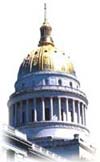 ANNUAL REPORTJULY 1, 2018 – JUNE 30, 2019106 DEE DRIVE, SUITE 1CHARLESTON, WV  25311(304) 558-1382STATE OF WEST VIRGINIA BOARD OF RESPIRATORY CARE106 DEE DRIVE, SUITE 1, CHARLESTON, WV  25311304.558.1382		 304.558.1383December 18, 2019The Honorable Jim JusticeGovernor of West VirginiaState Capitol, Building 1Charleston, West Virginia 25305Dear Governor Justice,The West Virginia Board of Respiratory Care is pleased to provide you with our annual report for the period of July 1, 2018 to June 30, 2019 in accordance with HB2833, April 6, 2017.The mission of this agency is to protect the public in providing competent and qualified respiratory therapists for the citizens of West Virginia.  The West Virginia Board of Respiratory care provides oversight of the licensing of respiratory therapists, provides guidelines for licensing requirements, renewal of licenses, continuing education requirements, and investigations and/or prosecution of license violations. The Board of Respiratory Care consists of seven members appointed by the governor with the advice and consent of the senate.  Members consist of one lay person, one practicing physician currently licensed to practice in West Virginia with certification, clinical training and experience in the treatment of pulmonary diseases, and five members engaged in the practice of respiratory care for five years immediately preceding their appointment.The Board of Respiratory Care works with state and national organizations to maintain the highest standards of the practice of respiratory care to ensure the citizens of West Virginia are protected and offered the highest quality of care in the practice of respiratory therapy.Please contact our office with any questions or comments regarding the information contained in this report.Respectfully submitted,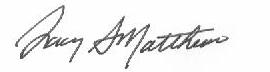 Tracy S. Matthews, MBA, RRT, LRTRPresidentTABLE OF CONTENTS INTRODUCTION										2												       OVERVIEW OF ACTIVITIES 							         4-6	  BUDGET, EXPENSES, REVENUE FY2018					         7-9		BUDGET, EXPENSES, REVENUE FY2019				      	     10-11BOARD MEMBERS 								          12	ACCREDITED SCHOOLS	  							          13DISCIPLINARY ACTIONS						                 14-15	BOARD AGENDAS / MINUTES FY2019						     16-26LICENSED RESPIRATORY PRACTITIONERS BY COUNTY		     27-75           	 OVERVIEW OF ACTIVITIESMembers of the Board of Respiratory Care are appointed to serve in a voluntary capacity.  The Board members are selected from various regions of the state and are practiced in home care and acute care.  The Board is composed of five therapists; one physician and one lay member.   On July 11, 2019, Governor Justice reappointed Leonard Picha, Regina Gillispie, Dr. Rayan Ihle; MD, and appointed Rodney Vest to replaced William Boring who has served his allowable term.  Tracy Matthews, Eric Hawkins, and Barbara Folden continue to serve until new appointments are made by the Governor.  The composition of the Board provides a knowledge base to insure the public that all facets of respiratory care and private citizen’s input are represented.  The West Virginia Board of Respiratory Care is an active participant in meetings across the state and national level.  Their participation in these meetings addresses the areas of licensing, professional regulation, standards of care, clinical practice guidelines and overall changes to the healthcare delivery system.  Several members of the board attend and are active in the American Association of Respiratory Care with a nationwide organizational capacity of over 54,000 members.  With this continued involvement, the West Virginia Board of Respiratory Care and licensed practitioners in the State of West Virginia are abreast of national issues facing the current and future delivery of respiratory care services.The Board also participates in the National Board of Respiratory Care’s Disciplinary Database and the National Practitioners Data Bank – Health Practitioners Data Bank which are national databases of final disciplinary actions taken against respiratory care practitioners in all licensure states.   Respiratory practitioners holding a license to practice in the State of West Virginia are categorized into associates, certified therapists and registered therapists.  As of June 30, 2019, the West Virginia Board of Respiratory Care maintained a total of 1,692 active licenses, 64 inactive licenses, and 35 active student permit practitioners in its database.  In fiscal year 2018, the board issued 114 new licenses ($22,600), renewed 1470 ($105,525), and issued 106 ($1,060) letters of verifications to other states and placed 104 on expired status.  In fiscal year 2019, the board issued 113 new licenses ($22,400), renewed 1479 ($105,859), issued 96 ($960) letters of verifications to other states, and placed 126 on expired status.  The board continues to recognize the National Board of Respiratory Care’s examination as the criteria for licensing respiratory therapists and other credentials in the practice of respiratory care in the State of West Virginia.  This national examination provides for interstate endorsement of licensees without further testing.  The national examination is computerized and is offered to graduating students at more than 100 testing locations nationally.  The West Virginia Board of Respiratory Care issues a license to practice when an applicant completes the educational requirements of graduation from a Respiratory Care Educational Program of a COARC accredited school and by passing at minimum, the entry level examination, and payment of appropriate fees.  All applicants are verified with the National Board of Respiratory Care Disciplinary Database and the US Department of Health and Human Services Healthcare Providers Disciplinary Database.  Moreover, if an applicant previously held or is currently licensed in another state, the applicant is verified by those states for any disciplinary action which may be completed or pending.  Fiscal Year 2019 Board Activity  During fiscal year 2019, the board maintained ongoing communications with the public by launching its updated website at www.borc.wv.gov and conducted three board meetings;July 19, 2018, December 18, 2018 and May 15, 2019.  September, 2018 – Tracy Matthews represented the board at the National Board of Respiratory Care’s State Government Liaison meeting in Lenexa, KS.  Len Picha and Tracy Matthews represented the board at the West Virginia Society for Respiratory Care’s Fall Conference at Blennerhasset Island; Point Pleasant, WV. December, 2018 – Len Picha represented the board at the American Association of Respiratory Care’s International Congress in Las Vegas, NV.  Nancy Massey represented our board at the WV Auditors Licensing Board Seminar in Charleston, WV as set forth in the West Virginia State Code §30-1-2a.  February, 2019 – Tracy Matthews and Eric Hawkins represented the board at the West Virginia Society for Respiratory Care’s Winter Conference in Canaan Valley, WV.  Tracy Matthews attended various meetings and hearings during the Legislative Session from January through March.  June, 2019 – Regina Gillispie represented the board at the VGM Heartland Conference held in Waterloo, IA.	The West Virginia Board of Respiratory Care continues to operate a web site at www.borc.wv.gov with links to the West Virginia State homepage, various national organizations, and continuing education sponsors for respiratory care.  Various forms, online license renewal payments, license verifications, and other information are available from the web site in continuing efforts for public communication.  All monies and payments are processed by the West Virginia Treasurer’s Office or the Treasurer’s Office E-Gov for the board.  The board is committed to collaboration with other health related or licensing agencies and organizations in West Virginia and nationally, to identify needs, improve public access, and provide information about education, licensure practice, discipline and accountability for health professionals.  To this end, the board has continued to provide open public communication through its web site and staffed office located at 106 Dee Drive in Charleston, West Virginia, 25311.  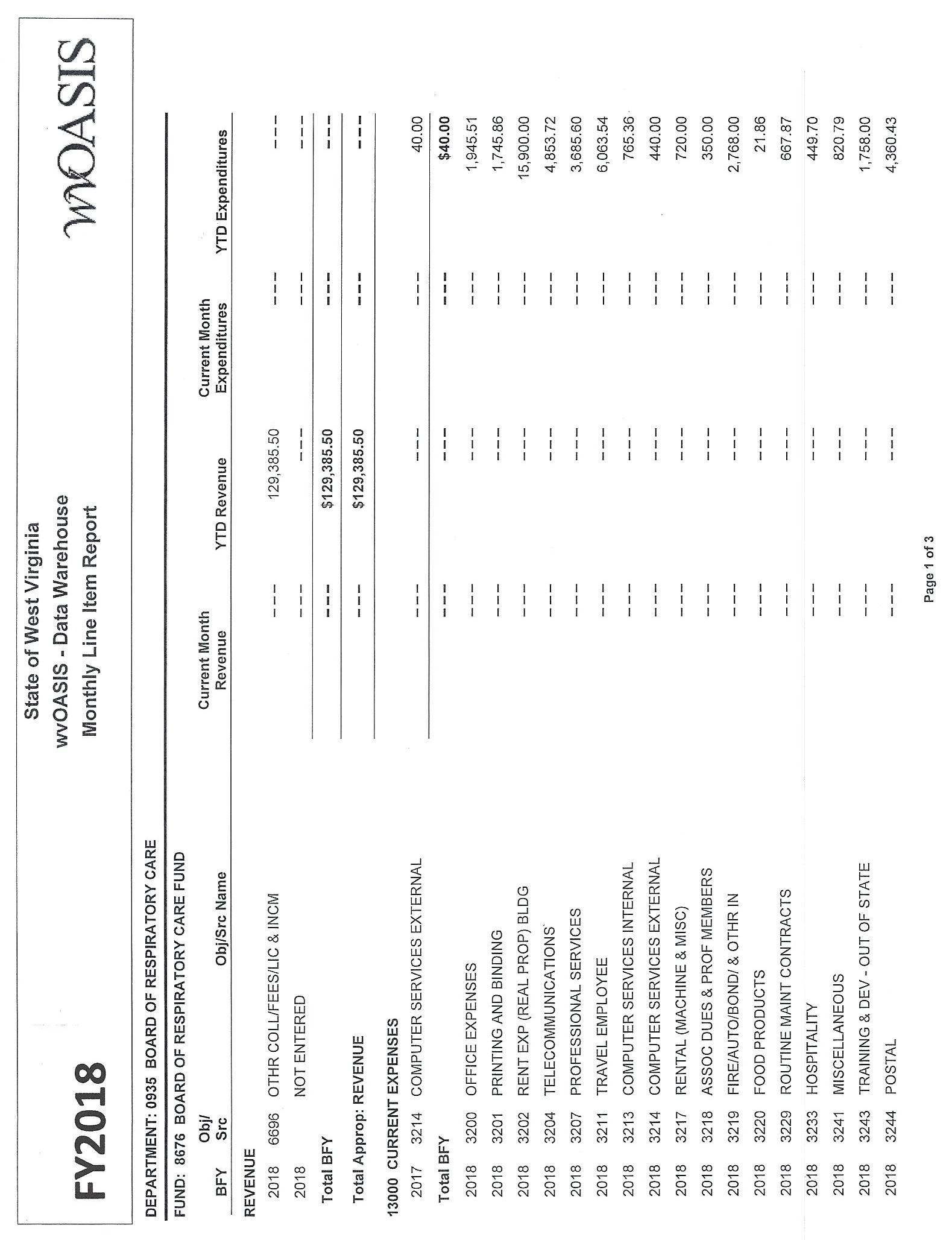 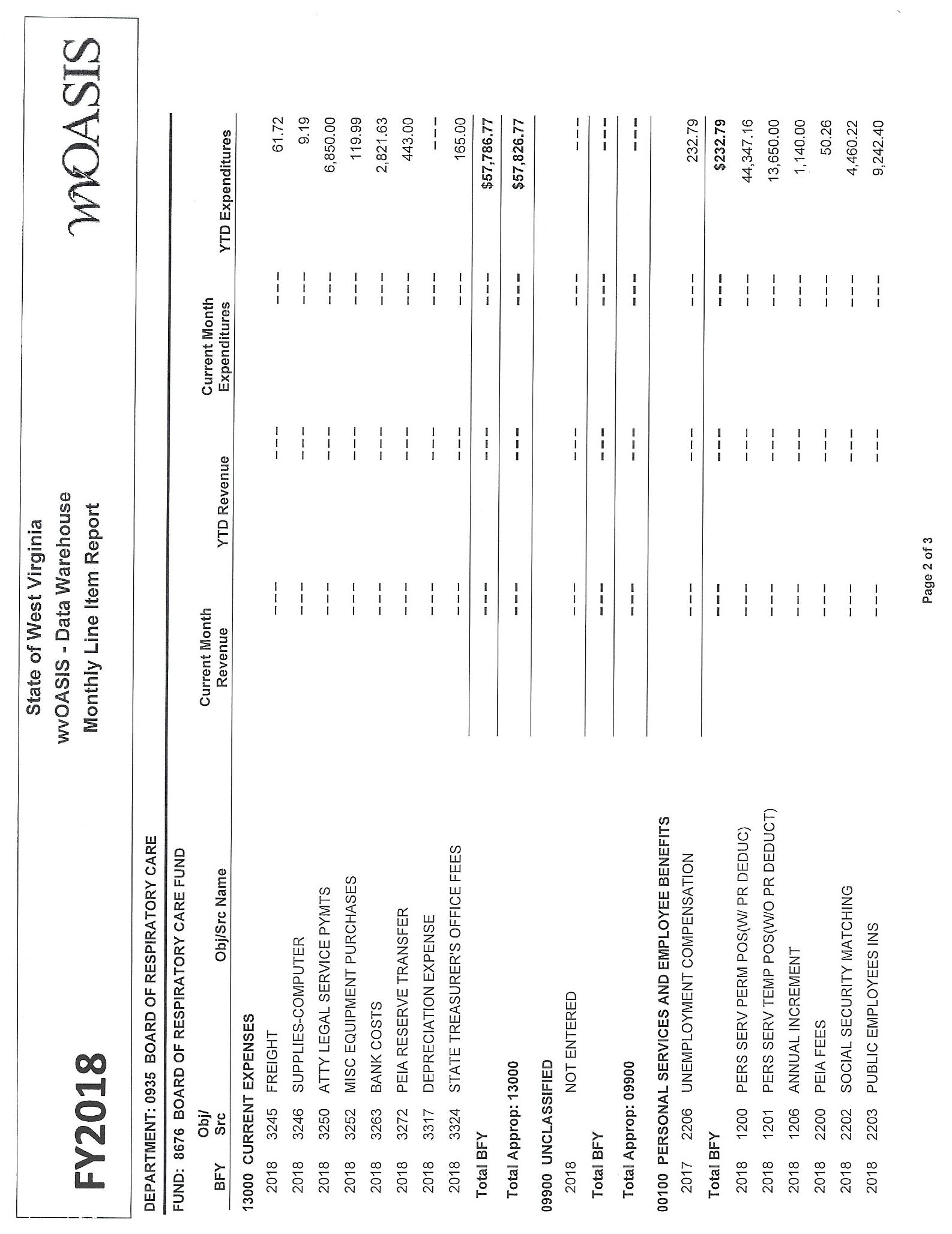 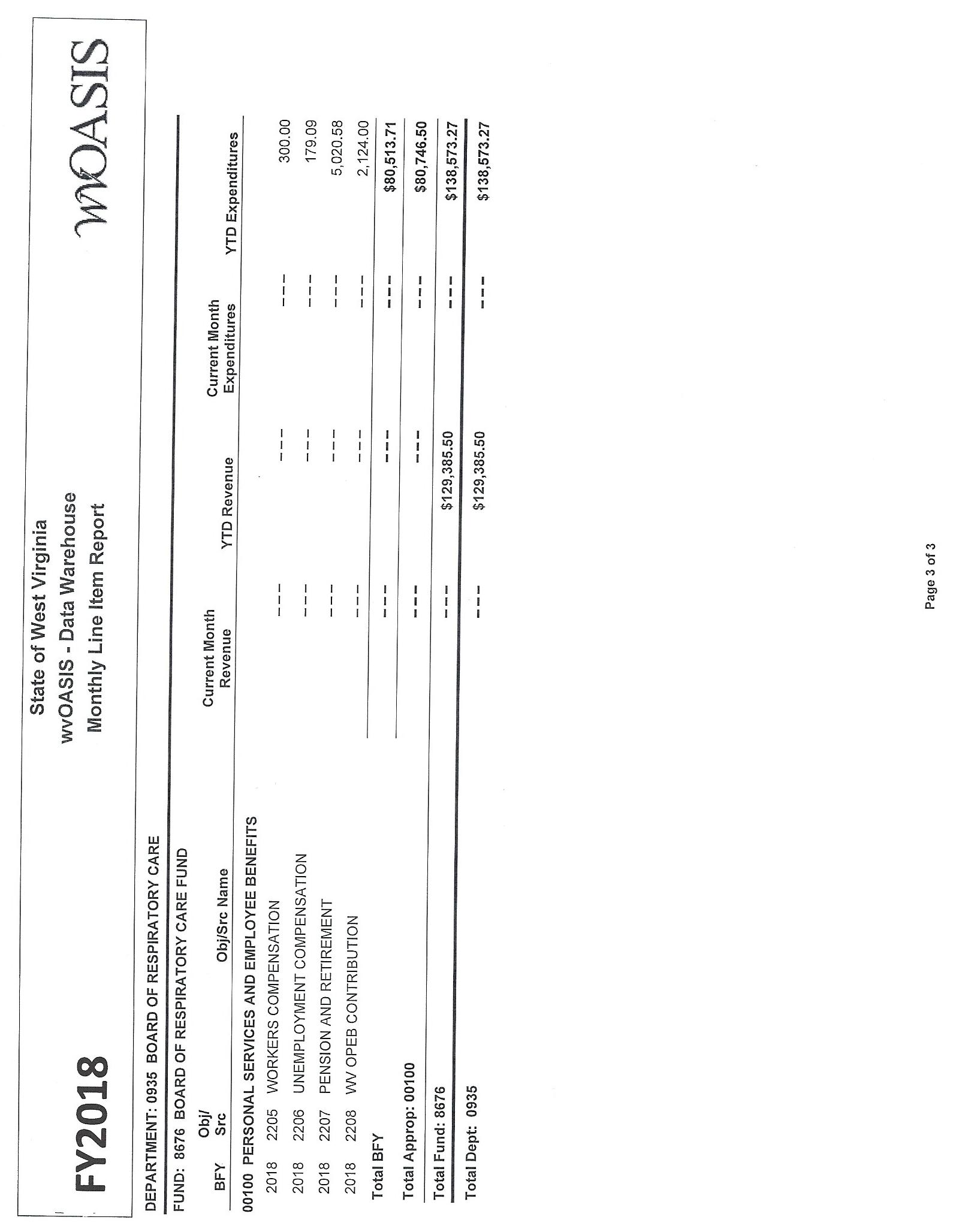 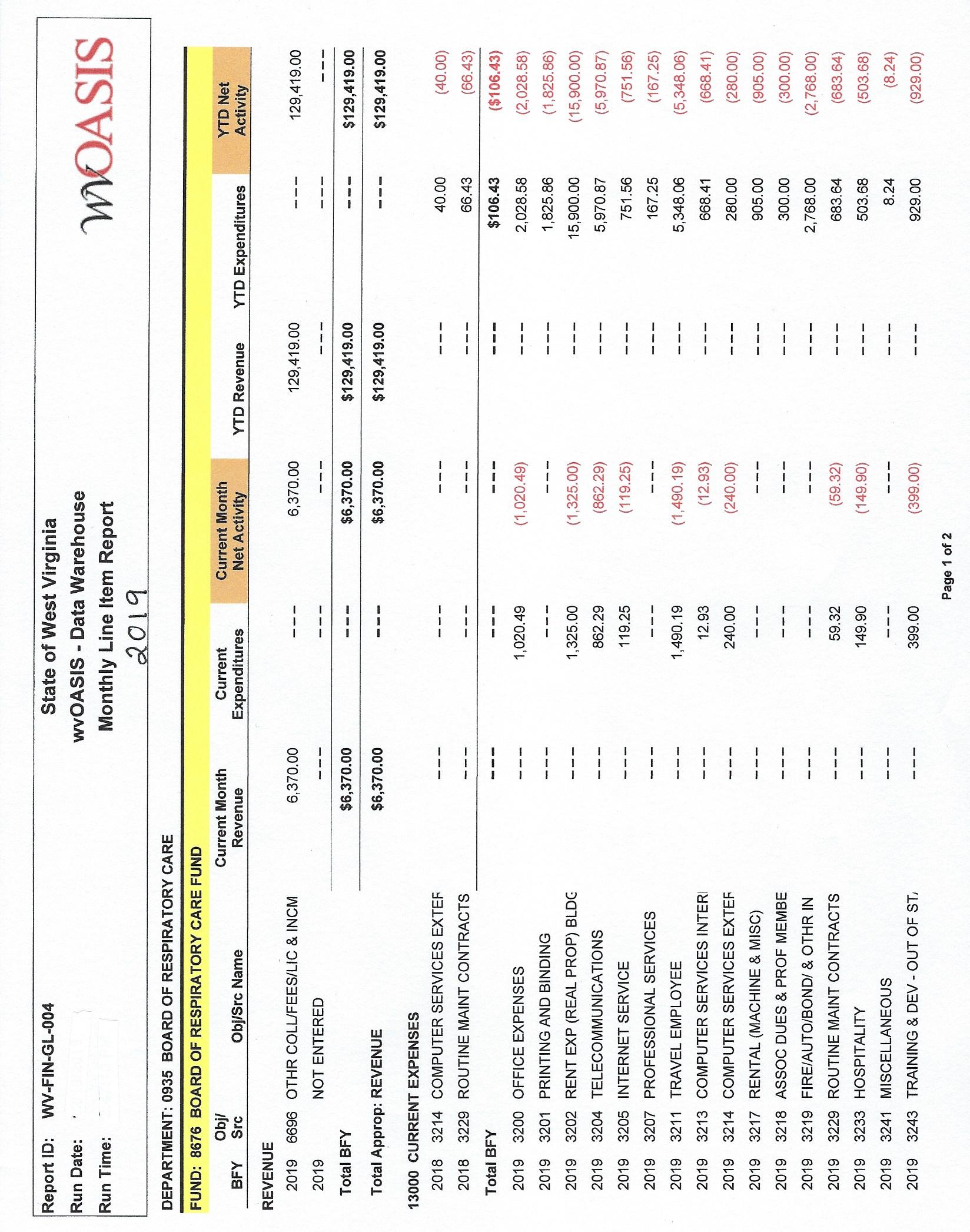 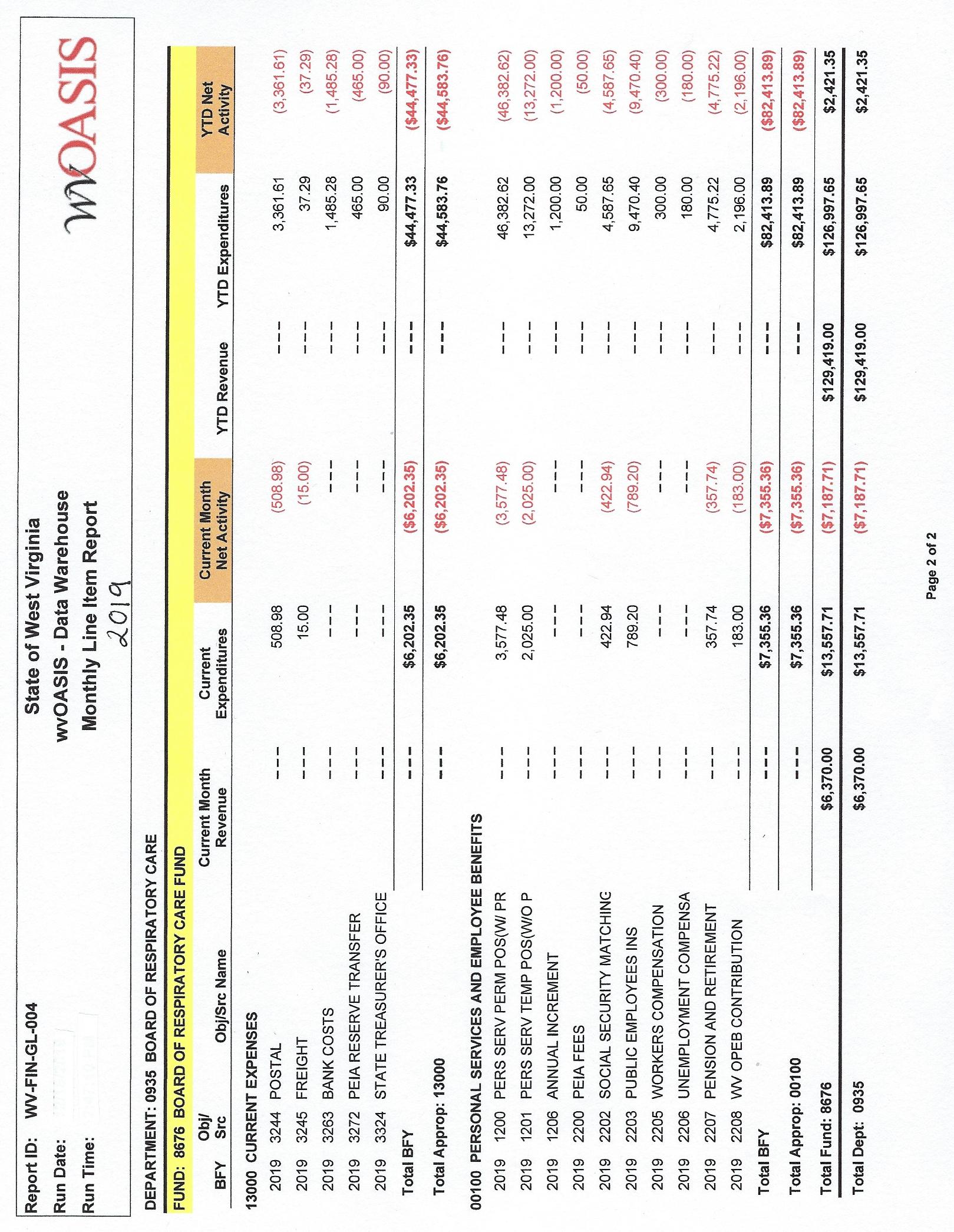 WEST VIRGINIA BOARD OF RESPIRATORY CAREMEMBERS OF THE BOARDJUNE 30, 2019Barbara Folden						Lay MemberMullens, WV	Expires; June 30, 2018William Boring						PractitionerWheeling, WVExpires; 6/30/2018 Eric Hawkins							PractitionerBluefield, WVExpires; 6/30/2019Tracy Matthews						PractitionerSod, WVExpires; 6/30/2019Regina Gillispie						Practitioner Barboursville, WV						Home CareExpires; 6/30/18 Leonard Picha							PractitionerHuntington, WVExpired; 6/30/2017 Dr. Rayan Ihle							PhysicianCharleston, WVExpired; 6/30/2017Note:  Board Members continue to serve until reappointed or replaced by the Governor.Staff:  Nancy Massey							AdministratorJordyn ChapmanAdministrative Assistant				 WEST VIRGINIA FY2019 ACCREDITED RESPIRATORY CARE PROGRAMS Carver Career CenterBelle, WVCollins Career and Technical CenterMarshall UniversityHuntington, WVLaurel Business InstituteUniontown, PAPierpont CommunityFairmont WVSouthern WV Community and Technical CollegeLogan, WVSt Mary’s Medical CenterHuntington, WVWashington State Community CollegeMarietta, OHWEST VIRGINIA BOARD OF RESPIRATORY CAREFY2019 DISCIPLINARY ACTIONS(Fine Fees / General Fund)17-919		Jonathan Neal:  LRTR1954		30-34-13.d – Habitually intemperate in the use of alcoholic beverages		Board Action:  9/25/2017 License suspended.  3/13/18 Consent Agreement;One-year suspension ending on May 8, 2019.  May reapply for license to practice with continued monthly reports from Recovery Counselor for a period of two additional years ending on May 8, 2021.  Random drug screening from May 8, 2018 thru May 8, 2021.  Reinstated granted May 15, 2019.  Consent Agreement continues in effect.  Licensee in compliance to date.17-816		Steven Lipinski:  LRTR2013		Professional Misconduct CSR4.5.1.5 & 30-34-10.c.  Practicing without a license		Board Action: August 31, 2018; Formal Reprimand, Fined $1200.0018-12		Joel Windle:  LRTC02204		Professional Misconduct CSR4.5.1.2 Failing to adhere to established standards to 		Safeguard patient care.  		Board Action: July 17, 2018, Dismissed; Lack of Evidence18-1125	Lisa Bikoski: LRTR1344		CEU Violation		Board Action; December 12, 2018, Consent Agreement, Reprimand, Fined $50.0018-1127	Rachel Mendez:  LRTR1719		CEU Violation		Board Action; December 7, 2018, Consent Agreement, Reprimand, Fined $50.0018-1129	Aimee Vien:  LRTC01753		CEU Violation		Board Action; December 18, 2018, Consent Agreement, Reprimand, Fined $50.0018-1129	Carolyn Hale:  LRTC00205		CEU Violation		Board Action; December 19, 2018, Consent Agreement, Reprimand, Fined $50.0018-1129	Katherine Purdy:  LRTR1819		CEU Violation		Board Action; December 26, 2018, Consent Agreement, Reprimand, Fined $50.0018-1210	Kevin Tanner: LRTC01670		CEU Violation		Board Action; December 31, 2018, Consent Agreement, Reprimand, Fined $50.0018-1211	Kenneth Blanchard:  LRTR0690		CEU Violation		Board Action; December 31,2018, Consent Agreement, Reprimand, Fined $50.0018-1211A	Amber Craig:  LRTR2118		CEU Violation		Board Action; December 20,2018, Consent Agreement, Reprimand, Fined $50.0018-1213	Katherine Alpert:  LRTC02026		CEU Violation		Board Action; December 27,2018, Consent Agreement, Reprimand, Fined $50.0018-1228	Steven Lipinski:  LRTR2013		CEU Violation		Board Action; December 28,2018, Consent Agreement, Reprimand, Fined $50.0018-1228A	Jacqueline Shaffer:  LRTC01508		CEU Violation		Board Action; January 5, 2019. Consent Agreement, Reprimand, Fined $50.0018-1231	Heather Bolt:  LRT01424		CEU Violation		Board Action; January 4, 2019, Consent Agreement, Reprimand, Fined $50.0019-17		Kellie Hagerman:  LRTR1966		CEU Violation		Board Action; January 8, 2019, Consent Agreement, Reprimand, Fined $50.00FY19 BOARD AGENDAS / MINUTES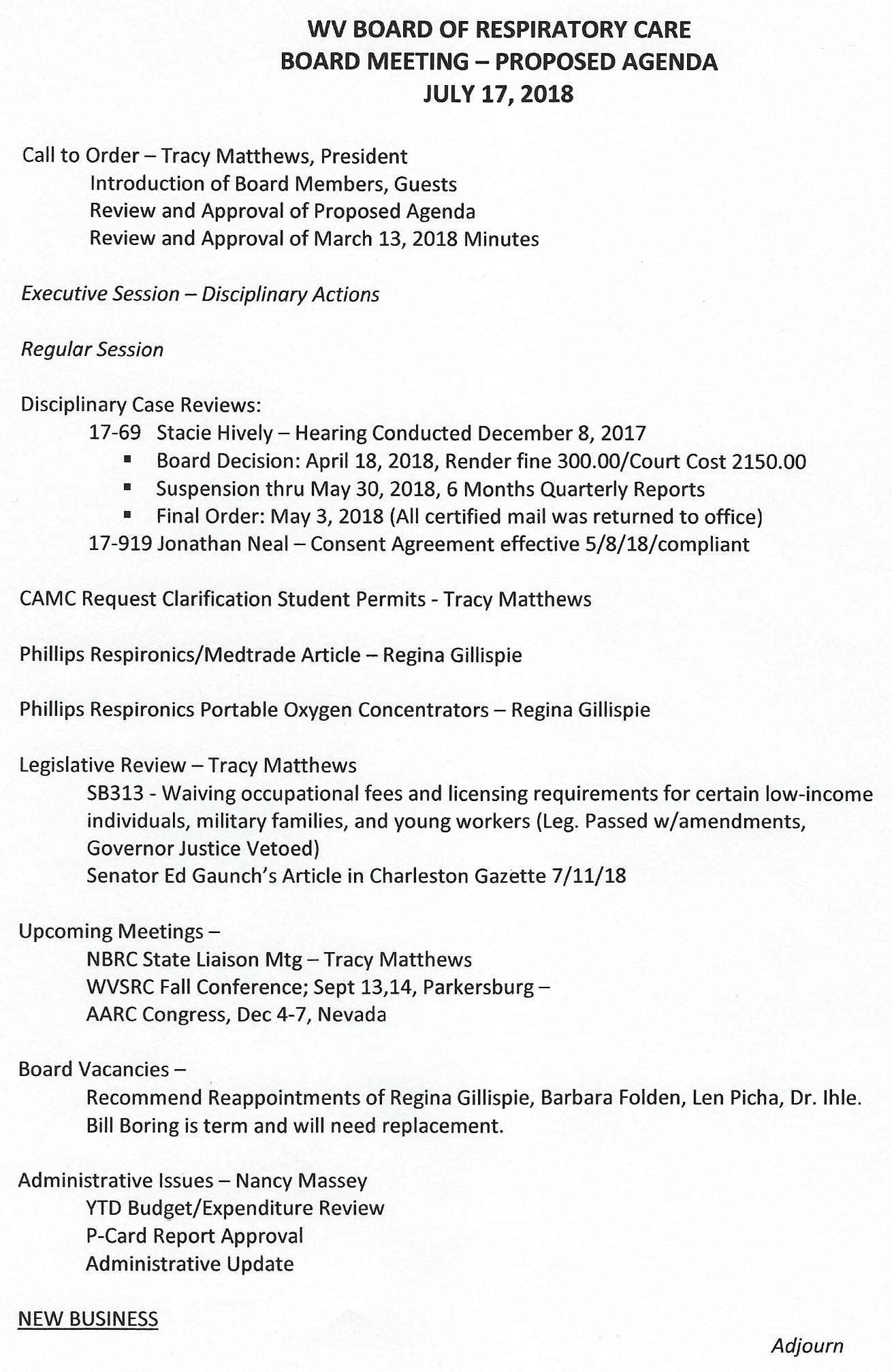 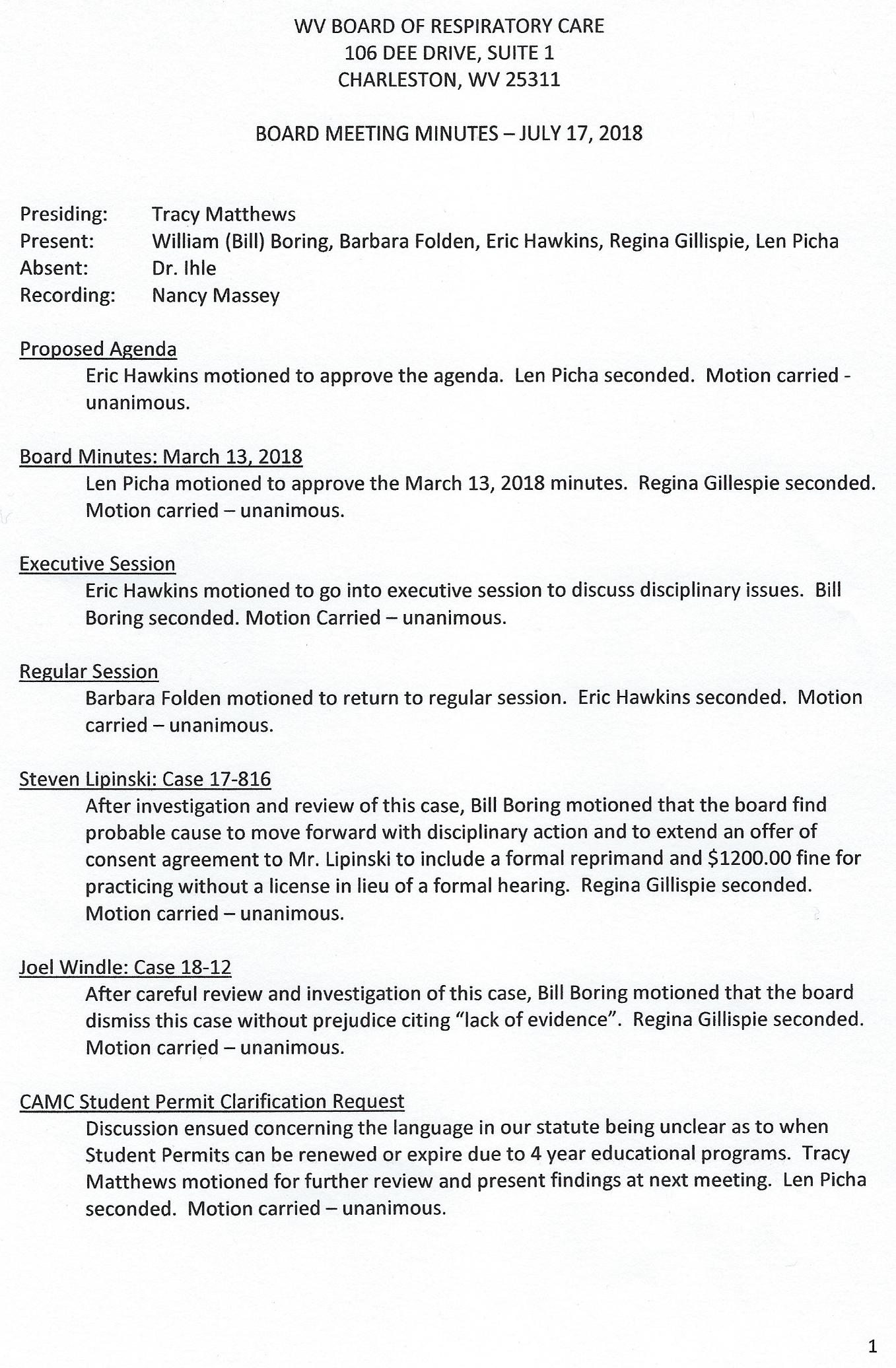 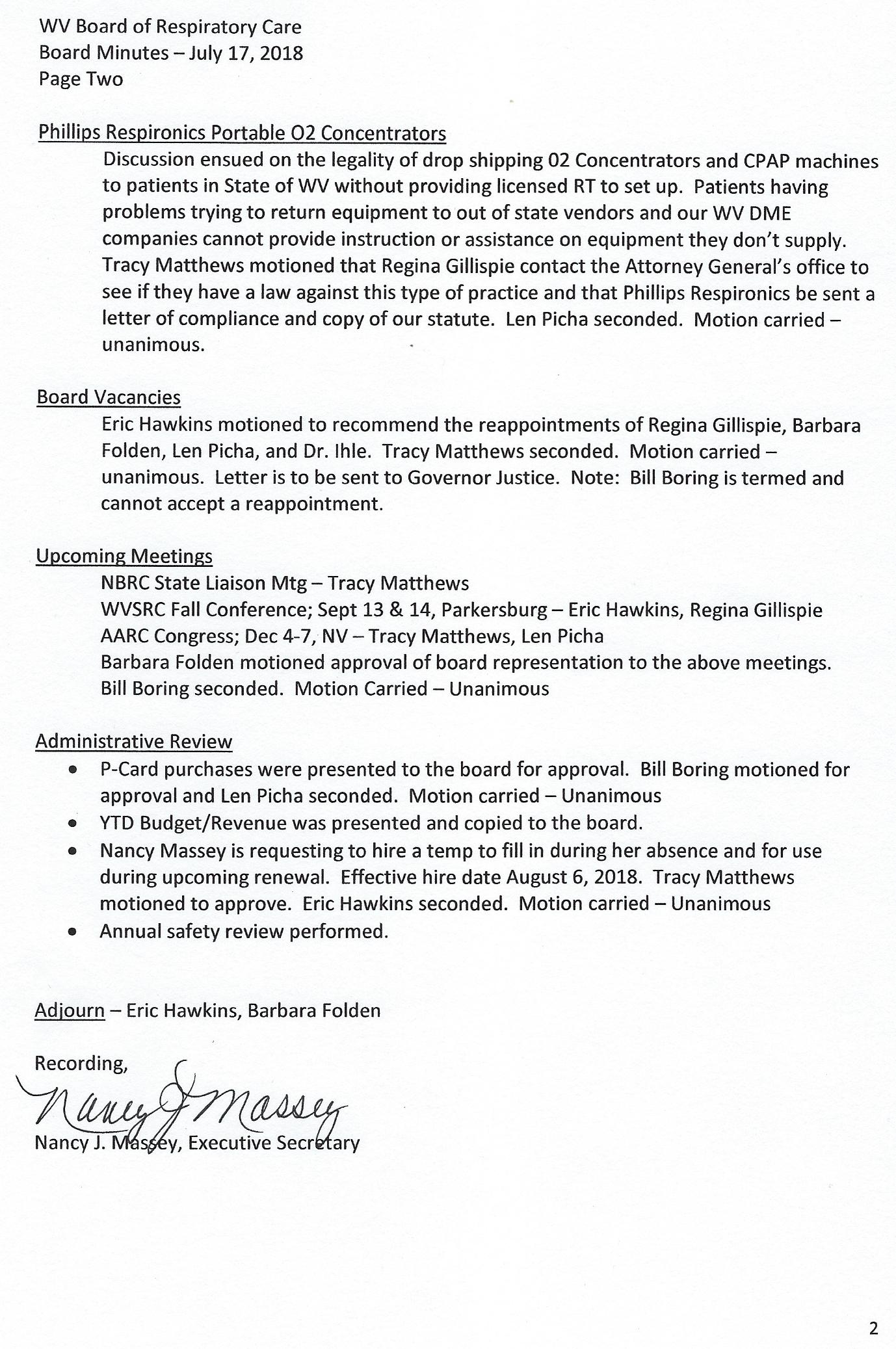 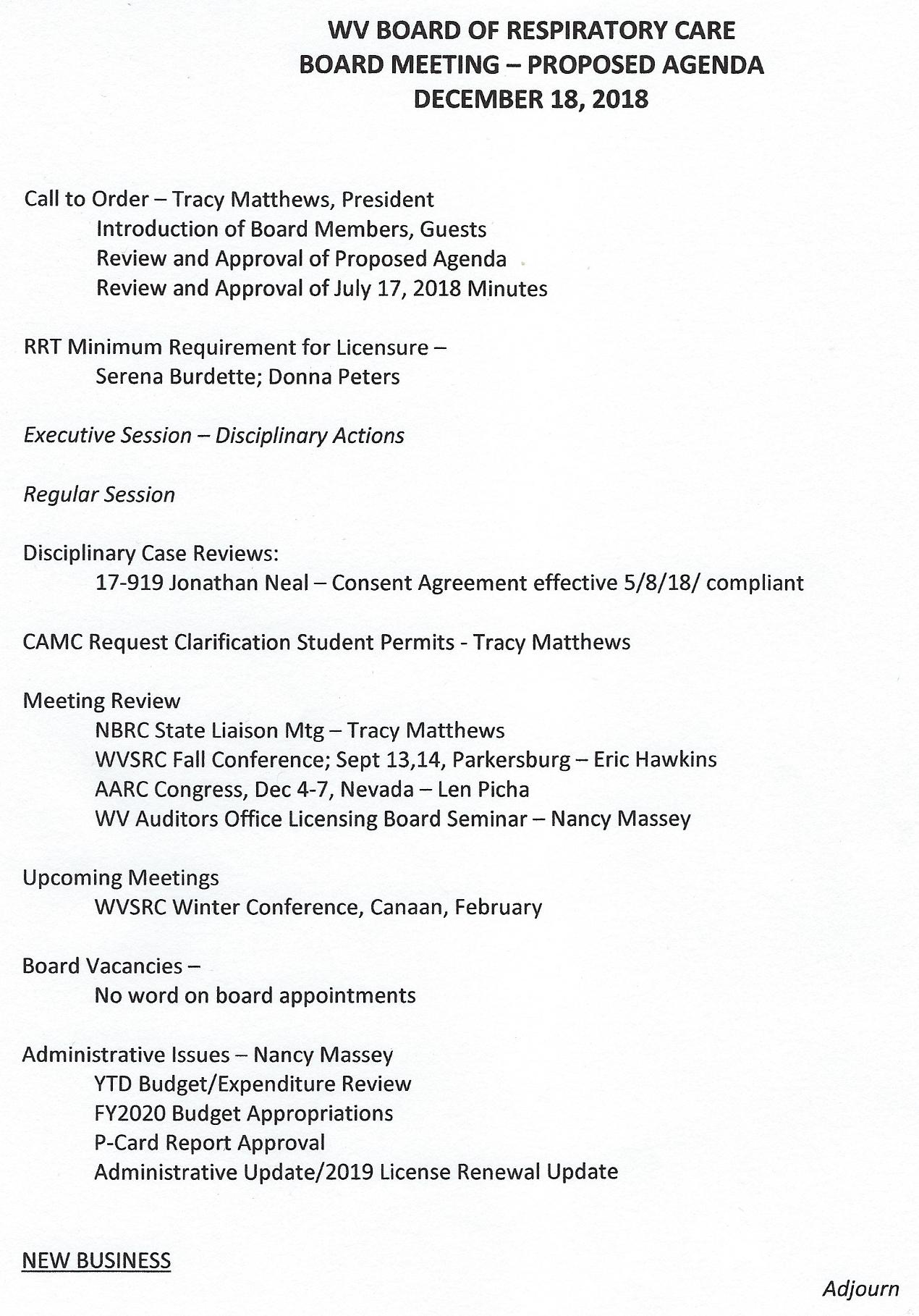 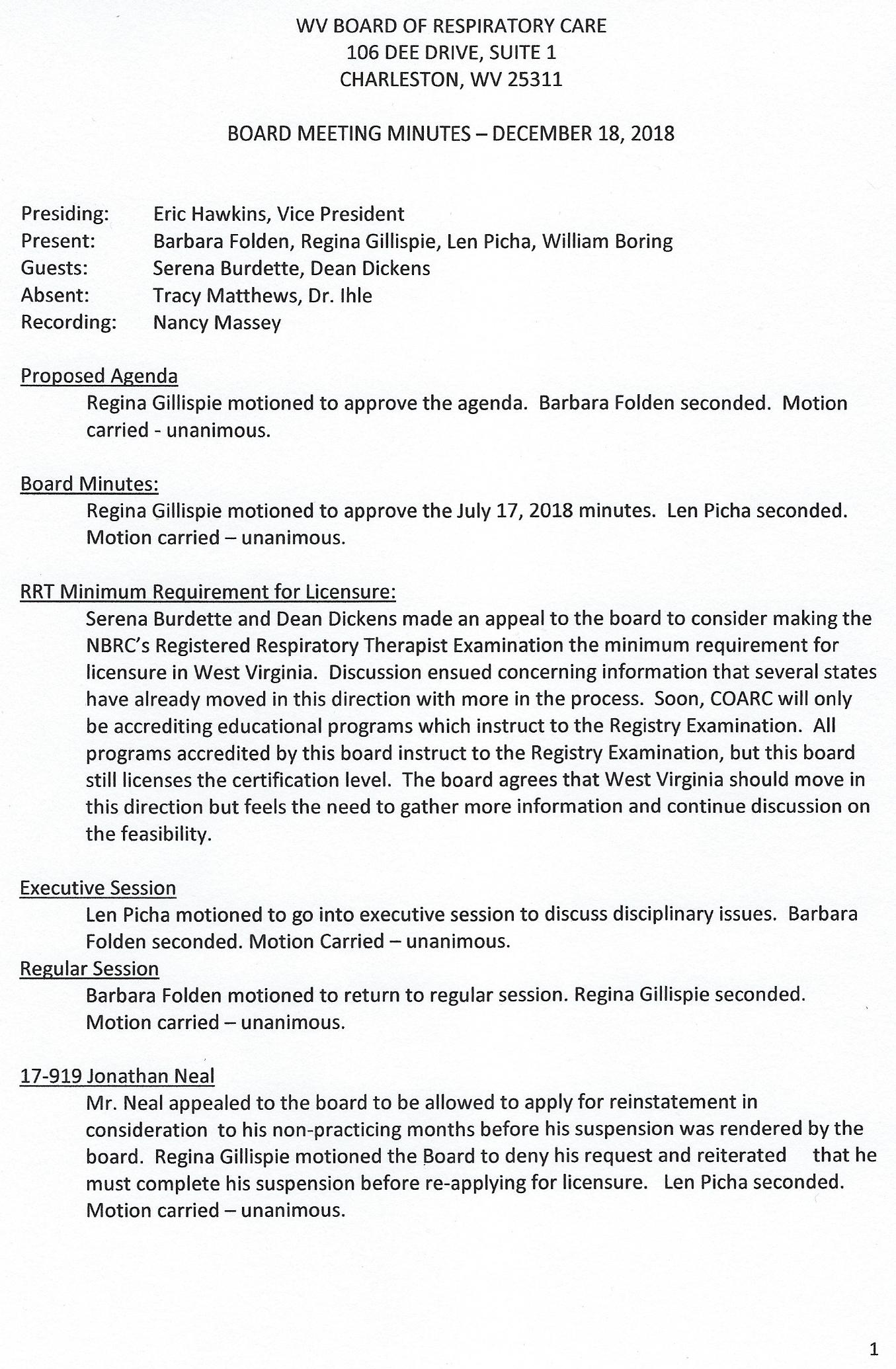 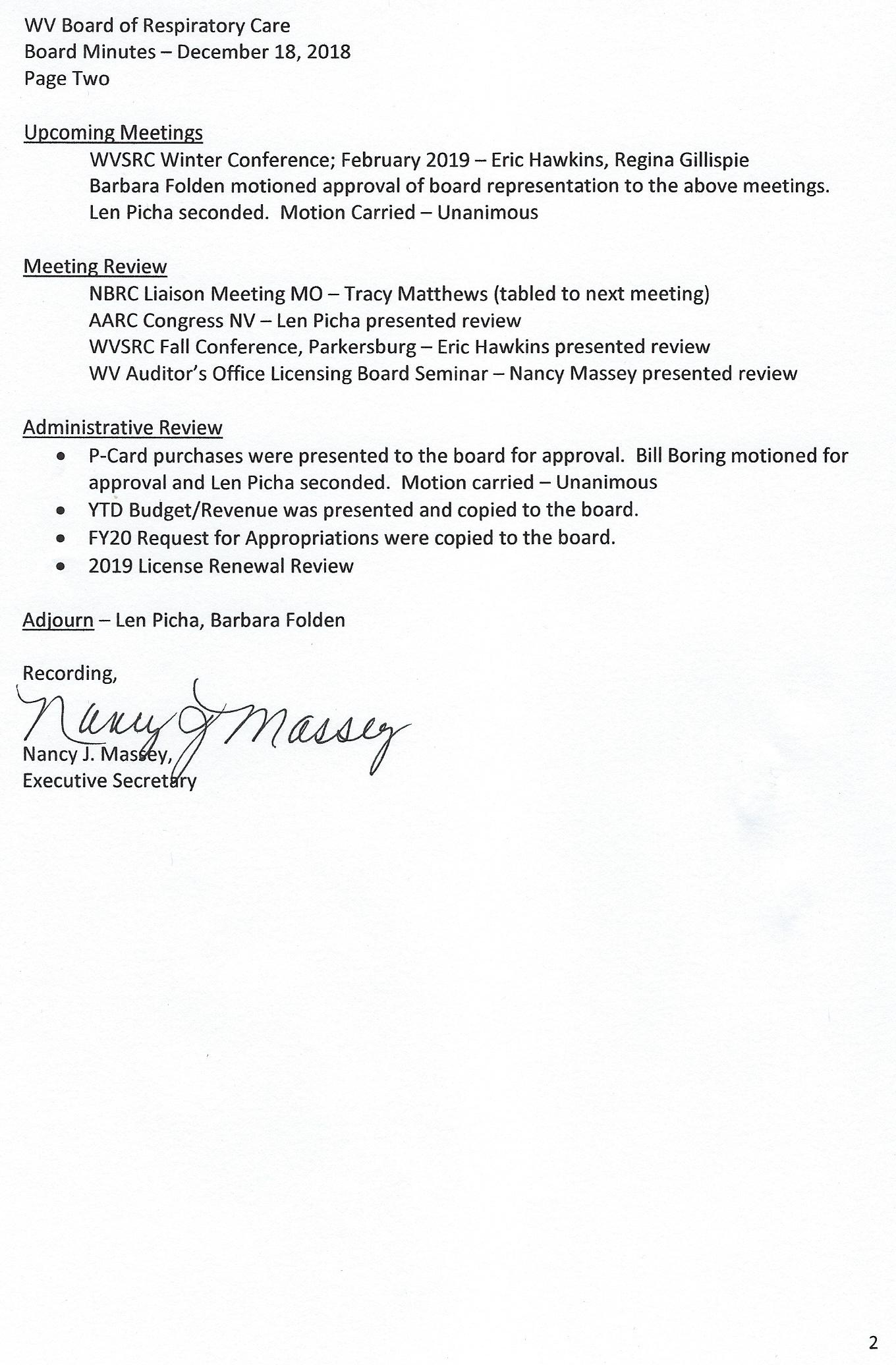 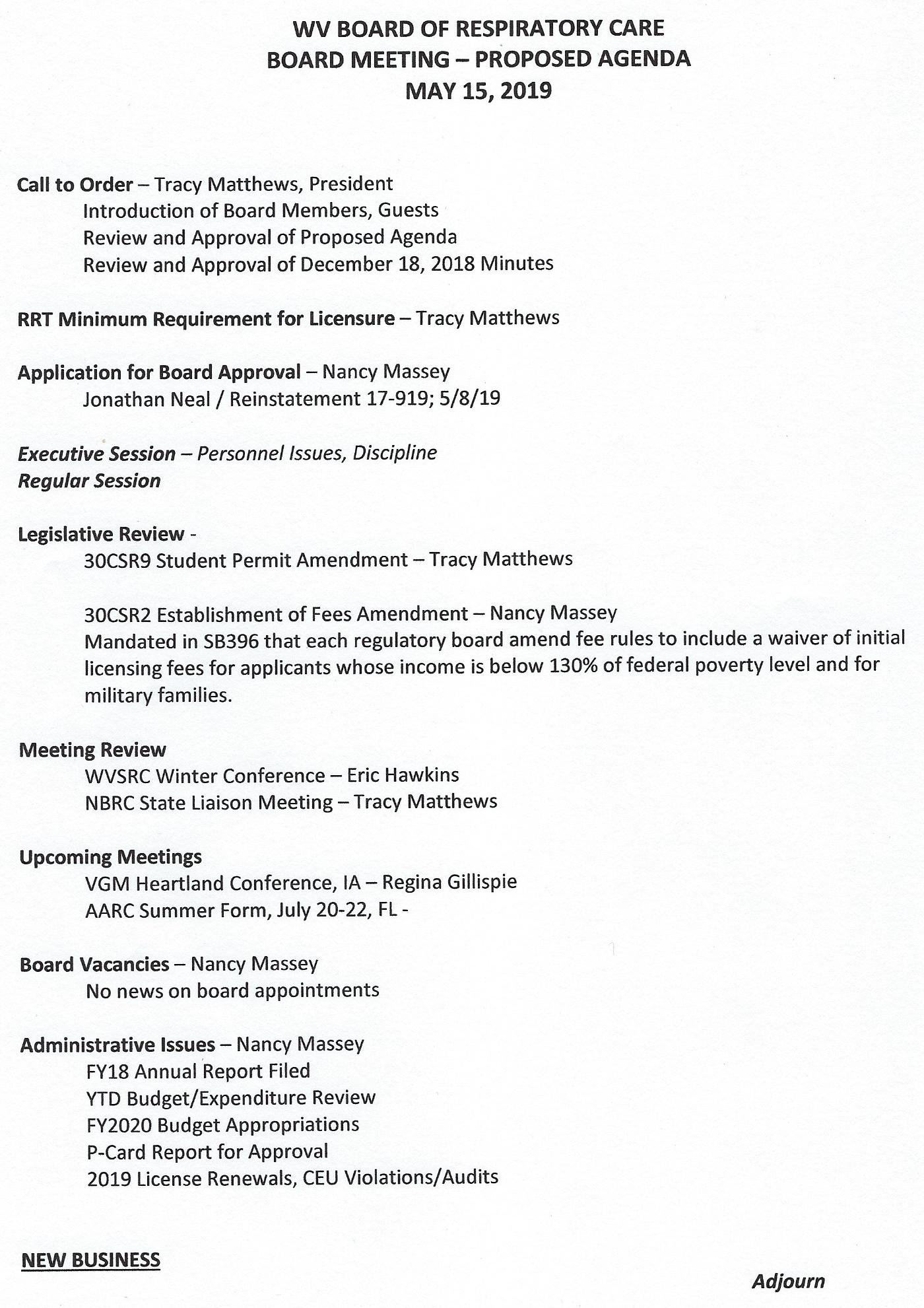 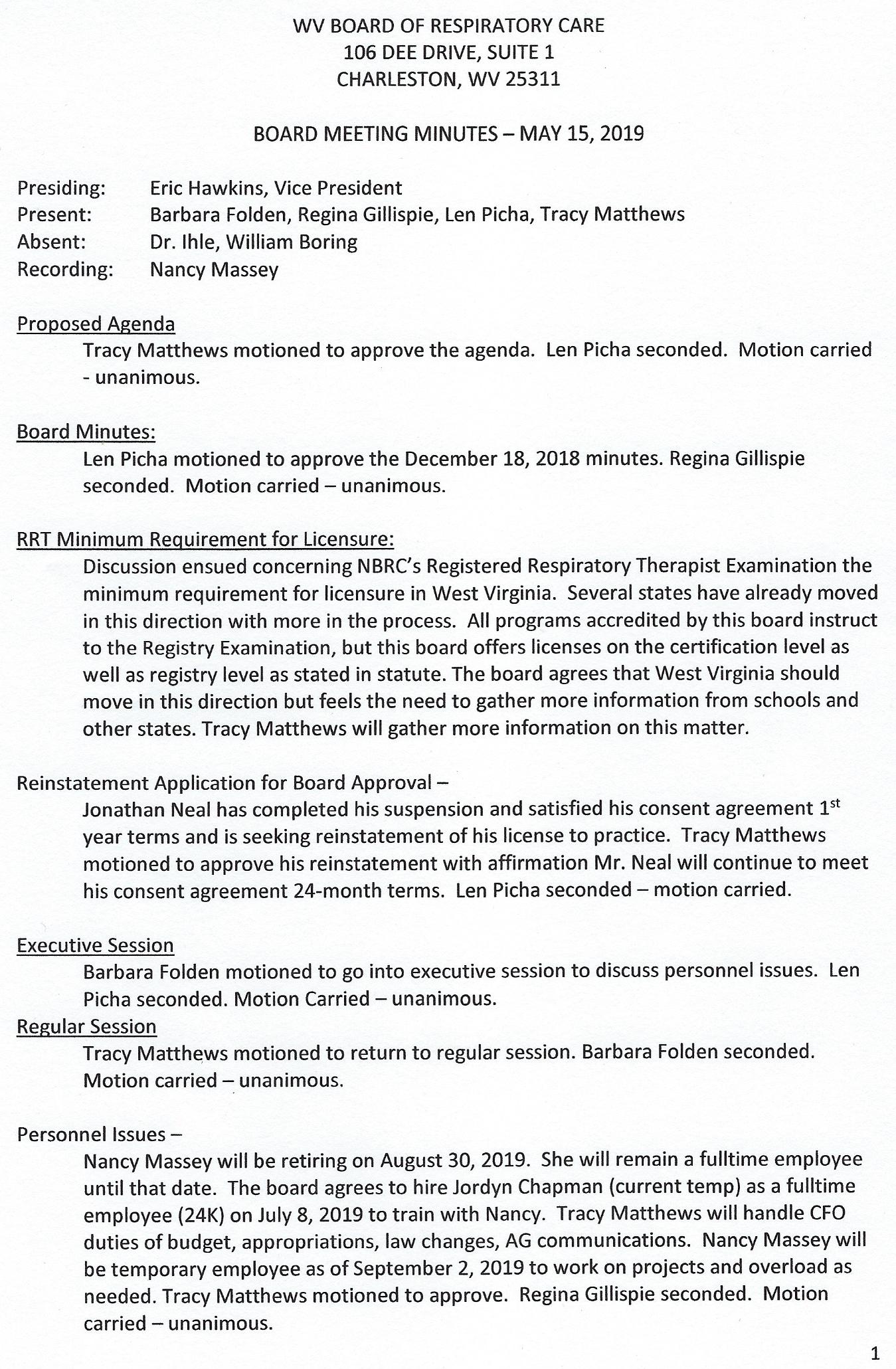 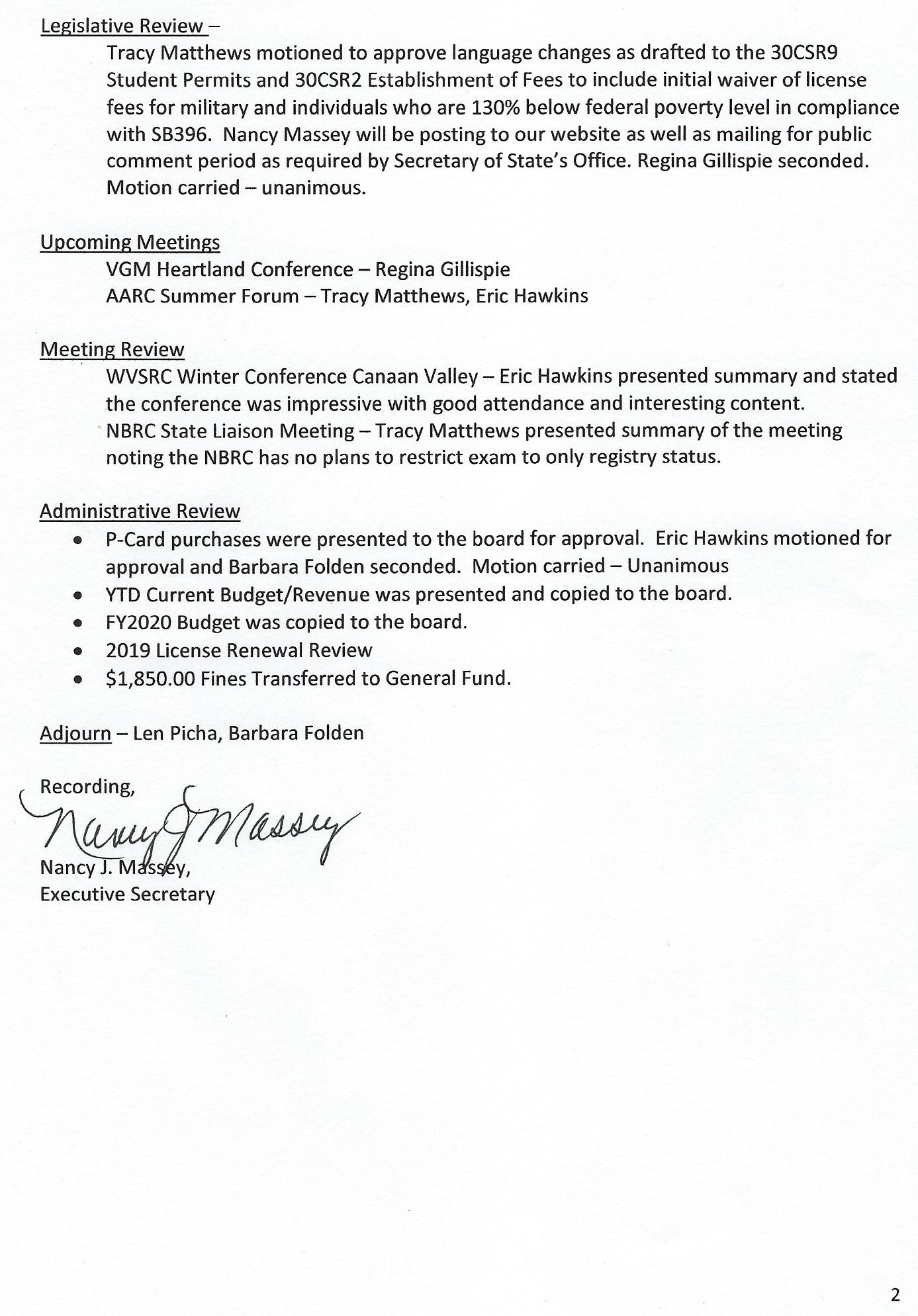 FY2019LICENSED RESPIRATORY THERAPISTSBY COUNTYLast NameFirst NameCityCountySTStokesKennethMatherSacramentoCAGsell-MurphySusanDoverKentDEReedBerniceMerritt IslandBrevardFLChristianTinaClermontLakeFLSausmanKathleenTrionChattoogaGARichardsonSherriPowder SpringsCobbGAGloverJuanitaOakwoodHallGASmithKarenRipleyJacksonGAClereKimberlyEdwardsvilleMadisonILMcColloughCarolGrangerSt JosephINWilksCarolLawrenceSt JosephINAdkinsDavidCatlettsburgBoydKYBlevinsBrentAshlandBoydKYBradleyDeborahAshlandBoydKYBrownMeganAshlandBoydKYBrownJessicaAshlandBoydKYBrownScottAshlandBoydKYCraceJulieCatlettsburgBoydKYGibsonJenniferAshlandBoydKYHall-SalyersJacquelineCatlettsburgBoydKYIsonBrandieCatlettsburgBoydKYLandyBrettAshlandBoydKYLeaderKimberlyCatlettsburgBoydKYLittleStephenAshlandBoydKYMillerSherriRushBoydKYQueenKevinCatlettsburgBoydKYSalisburyMarisaAshlandBoydKYSmithLauraAshlandBoydKYSpicerBobbieCatlettsburgBoydKYStacyJillAshlandBoydKYStewartHannahRushBoydKYCollinsLisaFlatwoodsBraxtonKYKeenJamesFlatwoodsBraxtonKYMeadeGregoryFlatwoodsBraxtonKYBenninghoffEvelyneGraysonCarterKYByrdPaulOlive HillCarterKYDearfieldRebeccaGraysonCarterKYDuvallRomanDentonCarterKYGriffithTylerGraysonCarterKYHortonJessicaGraysonCarterKYJobeTimothyGraysonCarterKYKigerMary AnnGraysonCarterKYKounsMelissaGraysonCarterKYMcDavid-StammShannaGraysonCarterKYMcGloneRebeccaGraysonCarterKYPolingCindyGraysonCarterKYReedEricaGraysonCarterKYSextonLesleighGraysonCarterKYSkeensJayPrestonsburgFloydKYSloneGaryTeaberryFloydKYSparkmanJerryStanvilleFloydKYWrightPamelaBevinsvilleFloydKYChildersKristiRussellGreenupKYClickChristyHagerhillGreenupKYDiamondJenniferGreenupGreenupKYLoveJayneGreenupGreenupKYMcCulloughPhillipGreenupGreenupKYMcCulloughLeahGreenupGreenupKYMershonKimberlyGreenupGreenupKYPateAdamWorthingtonGreenupKYQuillenDebraGreenupGreenupKYTackettBeverlyArgilliteGreenupKYWamplerMichelleS PortsmouthGreenupKYWellmanBrianGreenupGreenupKYWhiteEmilySouth ShoreGreenupKYJohnsonNatashaLouisvilleJeffersonKYMarcumSusanForest HillsJeffersonKYGreenAwildaThelmaJohnsonKYMooreAmyLouisaLawrenceKYJudeWilliamInezMartinKYNicholsSalenaInezMartinKYBirchwellSarahBelfryPikeKYBlackburnShawnPinson ForkPikeKYCaseyTinaMcCarrPikeKYColemanShannonPhelpsPikeKYHallAmyHardyPikeKYLesterGinaPhelpsPikeKYMcGuireCharlesPhelpsPikeKYScottKathySo WilliamsonPikeKYKnipp-CaskeyKimberlyMoreheadRowanKYButlerJosephLafayetteLafayette ParishLABealAbbyMt SavageAlleganyMDBensonBeverlyCumberlandAlleganyMDBosleySammi JoCumberlandAlleganyMDBoydErinFlintstoneAlleganyMDBrennanJulieMt SavageAlleganyMDCrislipMadisonFrostburgAlleganyMDDixonChristyFrostburgAlleganyMDElliottTaraCumberlandAlleganyMDHollerPatriciaMt SavageAlleganyMDKimbleJoshuaWesternportAlleganyMDKlineSherriCumberlandAlleganyMDLeeJasalynCumberlandAlleganyMDLeeDawnCumberlandAlleganyMDLuzierSamanthaCumberlandAlleganyMDMartinsonCourtneyCumberlandAlleganyMDMoranLisaMcCooleAlleganyMDRaffertyRussellFrostburgAlleganyMDShambaughCarolOldtownAlleganyMDSkidmoreJohnLonaconingAlleganyMDThomasMatthewCumberlandAlleganyMDTrueHeatherCumberlandAlleganyMDWattsKaylaCumberlandAlleganyMDWeimerDebraFrostburgAlleganyMDWilliamsJesicaCumberlandAlleganyMDDavisWheatonCumberlandAlleghanyMDKamaraDoraCumberlandAlleghanyMDKeslerSherylCumberlandAlleghanyMDKimmellRobinCumberlandAlleghanyMDKingMistyLaValeAlleghanyMDMcGrawOliviaCumberlandAlleghanyMDShepherdAshlynCumberlandAlleghanyMDWalkerAutumnCumberlandAlleghanyMDShawNicoleWesternportAlleghenyMDBeitzelRandyGrantsvilleCalhounMDFazenbakerHeidiGrantsvilleCalhounMDAlpertKatherineFrederickFrederickMDDickKelliBrunswickFrederickMDGuerreroKatherineMyersvilleFrederickMDHaynesLouisThurmontFrederickMDKassabKristiFrederickFrederickMDMurphyLindsayFrederickFrederickMDStephanRobbieFrederickFrederickMDArnoldNancyOaklandGarrettMDCallisBryanMt Lake ParkGarrettMDEgglestonKimberlyMcHenryGarrettMDKrollJacquelynMcHenryGarrettMDLichtyStevenOaklandGarrettMDParksSaraSwantonGarrettMDPowellKelliAccidentGarrettMDPrestonAmandaGrantsvilleGarrettMDRatliffMarnieOaklandGarrettMDScottMichelleOaklandGarrettMDMcCranorCaraBell AirHarfordMDHuffJamesBel AirHartfordMDHooverSheilaFrostburgMarionMDWorkmanTiaGermantownMontgomeryMDCarrKimberlyFriendsvilleSusquehanaMDKooserJulieFriendsvilleSusquehanaMDThomasKennethFriendsvilleSusquehanaMDHauslerBrittanyBoonsboroWashingtonMDLanehartColeenHagerstownWashingtonMDMacdonaldTeriSharpsburgWashingtonMDPeckJessicaHagerstownWashingtonMDZamenskiAndrewFentonSt LouisMOChildressLynnetteConcordCabarrusNCWalshEricKernersvilleForsythNCTompkinsJanetMooresvilleIredellNCWheelerTeraClaytonJohnstonNCBarnesSheilaRaleighWakeNCDayPhyllisWendellWakeNCLaxmibenKotadiaSaddlebrookMonmouthNJMehaffey IIEdwardManalapanMonmouthNJNormanCharityFalconerChautauquaNYHerbertMaryAlbanyAthensOHKnisleyPaulaCoolvilleAthensOHNewellMichelleCoolvilleAthensOHAndrewsRhondaMartins FerryBelmontOHBlackwellJanetSt ClairsvilleBelmontOHBrittonRayBelmontBelmontOHCoatesMarkShadysideBelmontOHCoatesAnnShadysideBelmontOHCochranAmieMartins FerryBelmontOHCollinvittiMelanieMartins FerryBelmontOHDeClementeLeighBellaireBelmontOHEikleberryBrandyMartins FerryBelmontOHGrantTravisBelmontBelmontOHGressChristinaBellaireBelmontOHHigginbothamPaulSt ClairsvilleBelmontOHIkeyErikaBelmontBelmontOHJarvieRoseSt ClairsvilleBelmontOHJarvieJohnSt. ClairsvilleBelmontOHKeesNancyBellaireBelmontOHKinnickMichaelSt ClairsvilleBelmontOHKovalykKelliBellaireBelmontOHKrockReneeBellaireBelmontOHLaRocheDianaBellaireBelmontOHLucidoAprilSt ClairsvilleBelmontOHMarucaBeckyMartins FerryBelmontOHMoscatoDominicBellaireBelmontOHPatroneTamaraBellaireBelmontOHRandallJamiePowhatonBelmontOHRineDebraPowhatanBelmontOHRoseJenniferSt ClairsvilleBelmontOHSansoneTammyMartins FerryBelmontOHSchultzJeffreyBellaireBelmontOHSlevinRobertMaynardBelmontOHSwiderLynnSt ClairsvilleBelmontOHTenneyEricaMartins FerryBelmontOHTiptonAlissaBellaireBelmontOHTwarogCamBelmontBelmontOHWitsbergerBrettSt ClairsvilleBelmontOHZankeMalloryBellaireBelmontOHZidoTracySt ClairsvilleBelmontOHComptonKathleenWellsvilleColumbianaOHGatrellPamelaLisbonColumbianaOHCassellJoannColumbusFairfieldOHBairdMelissaGallipolisGalliaOHBeaverJonathanGallipolisGalliaOHBlaineMichaelGallipolisGalliaOHBrumfieldElizabethGallipolisGalliaOHCarteeMollyRio GrandeGalliaOHGlassburnOliviaGallipolisGalliaOHJusticePatriciaVintonGalliaOHLucasTerryCheshireGalliaOHMabeJenniferPatriotGalliaOHMacioceMoniqueGallipolisGalliaOHMossEthanCrown CityGalliaOHOvadiaSusanGallipolisGalliaOHRossKreighGallipolisGalliaOHRoushMatthewGallipolisGalliaOHSmallLesleyCrown CityGalliaOHWellsLucasCrown CityGalliaOHScharoldDavidCincinnatiHamiltonOHBarcroftAmandaCadizHarrisonOHBrittonPatrickBridgeportHarrisonOHByersJulieCadizHarrisonOHDuffeyStephanieBridgeportHarrisonOHHadzimaJenniferBridgeportHarrisonOHHammerTerriBridgeportHarrisonOHMuklewiczStacyHopedaleHarrisonOHTokerJulieJewettHarrisonOHBeckRobertBloomingdaleJeffersonOHBikoskiLisaRaylandJeffersonOHBowersDustyTorontoJeffersonOHBradleyAshleySmithfieldJeffersonOHBrownAmberMingo JunctionJeffersonOHDavisElizabethHammondsvilleJeffersonOHDawsonBrianneSteubenvilleJeffersonOHDiCarloAronWintersvilleJeffersonOHFrederickStephenDillonvaleJeffersonOHGrammesKellyRichmondJeffersonOHHainesRichardBrilliantJeffersonOHHirschSharonRaylandJeffersonOHHuffRichardSteubenvilleJeffersonOHJonesAmandaTiltonsvilleJeffersonOHLaSalleJessicaBrilliantJeffersonOHLaSalleJosephBrilliantJeffersonOHLawverCindyMingo JctJeffersonOHLeonardVictoriaSteubenvilleJeffersonOHLongJenniferWintersvilleJeffersonOHMillwardTonetteBergholzJeffersonOHMonigoldCaraSteubenvilleJeffersonOHMooreRaymondMt PleasantJeffersonOHOhalekJulieTorontoJeffersonOHOrtizGermanDillonvaleJeffersonOHPainterJoshuaDillonvaleJeffersonOHPainterTrishaDillonvaleJeffersonOHShafferRonaldSteubenvilleJeffersonOHSnyderShellyDillonvaleJeffersonOHTroskiDanaTorontoJeffersonOHVeinAimeeBloomingdaleJeffersonOHVittekLisaTiltonsvilleJeffersonOHWaggonerAlannaTorontoJeffersonOHWilliamsBrianWintersvilleJeffersonOHWiltshireScottRaylandJeffersonOHWittigShelliTorontoJeffersonOHYaskanichLoriSteubenvilleJeffersonOHYingstEricSmithfieldJeffersonOHZocJamesRaylandJeffersonOHAdkinsKellyIrontonLawrenceOHAndersonErikProctorvilleLawrenceOHBlair, JrWaltonCoal GroveLawrenceOHCanterberryJonathanProctorvilleLawrenceOHCanterberryKatieProctorvilleLawrenceOHCantrellVirginiaSouth PointLawrenceOHCarpenterRichardWaterlooLawrenceOHClarkTinaCoal GroveLawrenceOHCopleyCharlesSouth PointLawrenceOHCordleLisaCoal GroveLawrenceOHDewitzDarbieIrontonlawrenceOHFlemingWilliamChesapeakeLawrenceOHFultonKaseeProctorvilleLawrenceOHGilbertBrandonWillow WoodLawrenceOHHarrisonStevenSouth PointLawrenceOHHenryRogerIrontonlawrenceOHKeeneyCourtneyChesapeakeLawrenceOHLittleMichaelSouth PointLawrenceOHLyonDarlaProctorvilleLawrenceOHMayesScottPedroLawrenceOHMaysHeatherPedroLawrenceOHMcCulloughMarkKitts HillLawrenceOHMcGloneJenniferProctorvilleLawrenceOHMcGrawRonaldIrontonLawrenceOHMeadowsCharlesIrontonlawrenceOHMeadowsLeslieKitts HillLawrenceOHMethaxJameyChesapeakeLawrenceOHMooreCourtneySouth PointLawrenceOHMountChristaChesapeakeLawrenceOHMullinsAlexisProctorvilleLawrenceOHMurphyJeannyIrontonlawrenceOHMurphyJenniferSouth PointLawrenceOHMyersSarahPedroLawrenceOHNapierChristinaProctorvilleLawrenceOHNewcombDonaldSouth PointLawrenceOHNewcombDonaldSouth PointLawrenceOHPauleyDeborahIrontonlawrenceOHPembertonJosephProctorvilleLawrenceOHPerdueJarredProctorvilleLawrenceOHReedyBrentProctorvilleLawrenceOHReidCarlaIrontonlawrenceOHSheridanRhondaIrontonlawrenceOHSimpkinsAlexisProctorvilleLawrenceOHSislerFredIrontonlawrenceOHStevensShawnaSouth PointLawrenceOHSullivanCarolSouth PointLawrenceOHWilkesRonaldProctorvilleLawrenceOHWillsPamelaIrontonLawrenceOHWrightJasonProctorvilleLawrenceOHWymerShawnaKitts HillLawrenceOHKrupinskiBobJohnstownLickingOHHeldCathyCanfieldMahoningOHRarickEllenCanfieldMahoningOHAufdenkampeSusanLittle HockingMariettaOHWineMeganLittle HockingMariettaOHNashVictoriaFlemingMasonOHDunawayMelissaLangsvilleMeigsOHGilesJeremiahMiddleportMeigsOHKinnanBritneyMiddleportMeigsOHMillerChristinaMiddleportMeigsOHMyersElizabethRutlandMeigsOHWoodMorganMorgantownMonongaliaOHAndersonCandiceHannibalMonroeOHEvansKimberlieBeallsvilleMonroeOHWagnerDouglasClaringtonMonroeOHSmithAliFrazeysburgMuskingumOHJohnsonBarbieBidwellGalliaOHVoorheesTylerBeaver CreekRaleighOHErbElizabethBeverlyRandolphOHBurkholderNicholasChillicotheRossOHDePuyIleneChillicotheRossOHBenderWesleyPortsmouthSciotoOHBurkeRoyPortsmouthSciotoOHCoriellChristinaNew BostonSciotoOHCyrusRandalNew BostonSciotoOHFentonLisaWheelersburgSciotoOHGambillTinaMainevilleSciotoOHHallRandallWheelersburgSciotoOHJeffersTaraPortsmouthSciotoOHMaddenAmandaFranklin FurnaceSciotoOHParkerDevanWheelersburgSciotoOHPhillipsKimberlyPortsmouthSciotoOHSandlinPhilipMcDermottSciotoOHShepherdKatiePortsmouthSciotoOHStallardJoshuaNew BostonSciotoOHWhiteChadWheelersburgSciotoOHZuharsCharlesWheelersburgSciotoOHBakerKathleenMariettaWashingtonOHBarthCourtneyWaterfordWashingtonOHBoothbyRebeccaMariettaWashingtonOHCarpenterTroyMariettaWashingtonOHElderStephenVincentWashingtonOHGardnerMaryCutlerWashingtonOHKinkerJamesMariettaWashingtonOHShafferJacquelineMariettaWashingtonOHStacheraMatthewMariettaWashingtonOHStewartRobynLittle HockingWashingtonOHStewartRussellVincentWashingtonOHTreadwayJosylinLowellWashingtonOHBucyJeffreyBelpreWoodOHDillonJamesBelpreWoodOHHostottleShellieBelpreWoodOHMcGeeJamesWilliamstownWoodOHMooreTabithaBelpreWoodOHQueenJessicaBelpreWoodOHStutlerRobertBelpreWoodOHBranterAndrewMunhallAlleghenyPAByerlyRichardWexfordAlleghenyPAChristmanNathanTarentumAlleghenyPACioccioRebeccaPittsburgAlleghenyPAColeJenniferPittsburghAlleghenyPAColucciAnthonyTarentumAlleghenyPADruppRyanSouth ParkAlleghenyPAGoodwinClarissaPittsburghAlleghenyPAJenkinsJamesMonongahelaAlleghenyPALangermanCherylLawrenceAlleghenyPALipinskiStevenPittsburghAlleghenyPALorenziJaneBethel ParkAlleghenyPALutzMarkPittsburghAlleghenyPAMcAllisterPatriciaPittsburghAlleghenyPAMorrinKellyPittsburghAlleghenyPAPomayboRobertNatrona HeightsAlleghenyPASikoraKimberlyJefferson HillsAlleghenyPATennantTroyAllison ParkAlleghenyPATeyssierKellyHeinelbergAlleghenyPABrallierWesleyHopewellBeaverPAGadomskiMarkAmbridgeBeaverPALudwiczakChristineFreedomBeaverPAWesolowskiAnthonyAmbridgeBeaverPAHuffmanCarieHyndmanBedfordPAMarinellaJohnClearvilleBedfordPASummersEllenBedfordBedfordPAKaiserStaceyAvellaBoydPAJamesFosterHarrisvilleButlerPAPennAmySarverButlerPAVenendaalJeniferSarverButlerPAGehlmannWilliamJohnstownCambriaPABeersCheriCoalportClearfieldPAAndersonAlexisNewvilleCumberlandPADempseyKellyHarrisburgDauphinPAAshLawrenceSmithfieldFayettePABakerAmySmithfieldFayettePABasingerCharlesConnellsvilleFayettePABiererAlexisFairchanceFayettePABodnarAshleyPerryopolisFayettePABodnarSeanVanderbiltFayettePABrambleyChristyMarkleysburgFayettePABrayHeatherPoint MarionFayettePABrumleyGeraldUniontownFayettePACampbellStephenUniontownFayettePAClarkJenniferMasontownFayettePACoulsonCarolBelle VernonFayettePAErnetteJamesEversonFayettePAFikeNicoleMcClellandtownFayettePAGiardinaChristopherLake LynnFayettePAGuthrieSeanUniontownFayettePAHanuschockSusanUniontownFayettePAHibbsMatthewSmockFayettePAJohnsonPhilipConnellsvilleFayettePAKorponJeffreySmithfieldFayettePAMarksStephanieMcClellandtownFayettePAMartinKarlaSmithfieldFayettePAMcCahillSeanUniontownFayettePAMcKlveenHeatherSmockFayettePAMitchellRaeAnneUniontownFayettePAMorrowCharlesMcClellandtownFayettePAMurtCarrieFayetteFayettePAPaylaRichardUniontownFayettePAPiccolominiJeanineUniontownFayettePAPuskarJaylynDawsonFayettePARogersWilliamLemont FurnaceFayettePAScherichNicoleUniontownFayettePAStewartTiffanyConnellsvilleFayettePASuichJessicaUniontownFayettePASwinkJulieConnellsvilleFayettePAThomasNicholasSmithfieldFayettePAThompsonKathrynMasontownFayettePATresslerMarkUniontownFayettePATrumpLindaSmithfieldFayettePAYoungAmandaSmockFayettePAYounkinKristenVanderbiltFayettePABryanFrankWaynesburgFranklinPADealShantaWaynesboroFranklinPAFillmanDavidGreencastleFranklinPAForingerBradWaynesburgFranklinPAGreistKristenWaynesburgFranklinPAThistlethwaiteRaymondWaynesburgFranklinPAWolfeStacieGreencastleFranklinPACriglerJamieMt MorrisGreenePAHigginbothamBryanRices LandingGreenePAMcIntirePauletteGreensboroGreenePAPincavitchTracyDillinerGreenePAStankewichJoshuaBlairsvilleIndianaPAStoufferCortneyBlairsvilleIndianaPAAnsellBrianFarmingtonMarionPAWysockiKristianBridgevilleOhioPABlocherElizabethSalisburySomersetPABodesBrandonSpringsSomersetPADusackBarbaraWindberSomersetPAFazenbakerAnnaMeyersdaleSomersetPAKayFrancisConfluenceSomersetPALytleAmberConfluenceSomersetPAOravecDanaMeyersdaleSomersetPAPapiniLisaSomersetSomersetPARuggTammyMeyersdaleSomersetPATresslerGuyConfluenceSomersetPAWagnerWesleyConfluenceSomersetPAWitkoskyAbigailDavidsvilleSomersetPABercoskyHeatherBeallsvilleWashingtonPABushPeggyMcMurrayWashingtonPAHagermanKellieCanonsburgWashingtonPAHodgesKathyWashingtonWashingtonPALitzingerDarylWashingtonWashingtonPALockwichMaryBethMcDonaldWashingtonPAMendicinoKellieWashingtonWashingtonPARobertsLaurieCoal CenterWashingtonPABarrettJeffreyLower BurrellWestmorelaPADanleyEricGreensburgWestmorelaPAGerhartStephanieHarrison CityWestmorelaPAJackovitzKristenMt PleasantWestmorelaPAKaputaLindaMt PleasantWestmorelaPALeisenringCharlesGreensburgWestmorelaPAMeierErinIrwinWestmorelaPAPollinoLoriSewardWestmorelaPABurgerRosalynMonessenWestmorelandPACynkarJamesTraffordWestmorelandPADouttAmandaLatrobeWestmorelandPAKolanoAndreaGreensburgWestmorelandPAPlazioRichardVandergriftWestmorelandPAPomaiboJasonGreensburgWestmorelandPAReedTiaraGreensburgWestmorelandPAStoneRobertNorth HuntingdonWestmorelandPAZimmermanScottMt PleasantWestmorelandPARayRogerApolloWestmrlndPADorrycottLoriIrwinWestomorelandPABiserTrevorWashingtonWoodPAKarrJamieWashingtonWoodPAListGeorgeMt WolfYorkPAMcClungJeffreyYork HovenYorkPACareyMichaelMyrtle BeachHorrySCCrankRebeccaMorristownHamblenTNBergmanEmilyKnoxvilleOaklandTNAkberHasanHoustonHarrisTXMcCormackBrandiCovingtonAlleghanyVADoyleSherryChurchvilleAugustaVAChewningTinaBlandBlandVAHonakerMichaelBastianBlandVASetliffAngelaDanvilleBooneVABelcherDonnaGrundyBuchananVABelcherGrantVansantBuchananVAViersTammyRoweBuchananVAShortridgeTommyPilgrims KnobBuchanonVAArtripHeatherClintwoodDickensonVAHarrisonMarshaClinchcoDickensonVATurnerTammyHaysiDickensonVAArnoldEricWinchesterFrederickVABuckleyTravisWinchesterFrederickVAClarkChristopherWinchesterFrederickVAFloydStephanieWinchesterFrederickVAGiangolaLaurieWinchesterFrederickVAHuffSherryCross JunctionFrederickVALewisLindaStephensonFrederickVARothrockJonasWinchesterFrederickVAWingateDebraWinchesterFrederickVABooneKristyRich CreekGilesVAKossoffRobertMechanicsvilleHanoverVAElyKathyDuffieldLeeVAClinebellJenniferGum SpringsLouisaVAGreenChristopherBluefieldMcDowellVAFarrisAngelinaBluefieldMercerVAFisher, IIIGeorgeBluefieldMercerVAHenkelMichaelBluefieldMercerVAHodgeVanessaBluefieldMercerVAMeadowsTerriBluefieldMercerVAMustardMarkBluefieldMercerVAPhippsAngelBluefieldMercerVAScarberryChadBluefieldMercerVAGodfreyJamieDanvillePittsylvaniaVAMcDowellTennilleDanvillePittsylvaniaVAWilsonBrianRinggoldPittsylvaniaVABartonVernonRural RetreatPrestonVAHurstKellyHaymarketPrince WilliamVABailey-GillespieShannonSalemRoanokeVAMitchemAmyRoanokeRoanokeVACombsJudyHonakerRussellVAHaleJamesHonakerRussellVAPresleyRachelHonakerRussellVACampbellShannonStrasburgShenandoahVAFolkMichelleMaurertownShenandoahVADyeShawnaLelandStaffordVAAdkinsKimberleePounding MillTazewellVABaldridgeRichardN TazewellTazewellVABlackwellTeresaTazewellTazewellVAComptonLaredaBluefieldTazewellVAConnerTeresaNorth TazewellTazewellVACulbertsonCorneliaDoranTazewellVACundiffKarenBluefieldTazewellVAJohnsonSusanPounding MillTazewellVAKennedyTerryBluefieldTazewellVAKiserNatashaCedar BluffTazewellVAKiserDeannaCedar BluffTazewellVALooneyHazelTazewellTazewellVARobertsLydiaBluefieldTazewellVARyanCharlesTazewellTazewellVAShorttTimothyCedar BluffTazewellVAStreetRichardNorth TazewellTazewellVAWebbCynthiaPounding MillTazewellVAWindleJoelBluefieldTazewellVAShermanVelmaBishopTazwellVAHillJulieCoeburnWiseVABurressCarolWythevilleWytheVASwigerBriannaOshkoshWinnebagoWIClarkMichaelSummersvilleNicholasWVBrownBrandiPhilippiBarbourWVRamseyAshleyMoatsvilleBarbourWVStoverSherryBelingtonBarbourWVAlbrittonDavidMartinsburgBerkeleyWVBelldina RayBrookeMartinsburgBerkeleyWVBohanNancyPhilippiBerkeleyWVBrownMichaelMartinsburgBerkeleyWVChalkJamieInwoodBerkeleyWVDilorenzoRonaldBunker HillBerkeleyWVDusingMaryInwoodBerkeleyWVEl-BalaaWaelMartinsburgBerkeleyWVGoodwinMarkMartinsburgBerkeleyWVGumMargotHedgesvilleBerkeleyWVHickeyMelissaGerrardstownBerkeleyWVHobbsJoshuaMartinsburgBerkeleyWVHobbsHeatherMartinsburgBerkeleyWVHoughJessicaBunker HillBerkeleyWVHuffTiffanyHedgesvilleBerkeleyWVKnottsMelindaMartinsburgBerkeleyWVLightAlisaMartinsburgBerkeleyWVLinkHeatherBerkeley SpringsBerkeleyWVMasonJodyMartinsburgBerkeleyWVMazoneCarolMartinsburgBerkeleyWVMcKeeverKailahHarpers FerryBerkeleyWVMcKeeverMadisonMartinsburgBerkeleyWVOtteyNinaHedgesvilleBerkeleyWVPetrolinoAshleyMartinsburgBerkeleyWVProctorKristieMartinsburgBerkeleyWVRuckmanJacquelineBunker HillBerkeleyWVStanleyDavidBunker HillBerkeleyWVBraithwaiteMercedesInwoodBerkleyWVEllisCaitlynHedgesvilleBerkleyWVRowleyRochelleFalling WatersBerkleyWVSchoenMargaretInwoodBerkleyWVBartonBriannaRacineBooneWVHarrisonPhillipNewtonBooneWVHawkinsDanielleOrgasBooneWVLoftisRebeccaAshfordBooneWVMasseyElmerCharlestonBooneWVMynesAmandiaOrgasBooneWVNelsonJamesHewettBooneWVTommarelloChaffeeElkinsBooneWVArdenStephanieFlatwoodsBraxtonWVDavisBetsyBirch RiverBraxtonWVFlintJuliaBurnsvilleBraxtonWVGivenKerryLittle BirchBraxtonWVHamrickGregorySuttonBraxtonWVKnightStephenGassawayBraxtonWVSmithLaurenSuttonBraxtonWVSmythStephanieSuttonBraxtonWVTannerKevinHurricaneBraxtonWVVaughan, IICharlesDilleBraxtonWVBainRichardWellsburgBrookeWVClevengerKellyColliersBrookeWVCochranArrissaColliersBrookeWVCooperTonyaGlen GaleBrookeWVFord, JrJamesFollansbeeBrookeWVFuscardoLauraFollansbeeBrookeWVHairTamaraColliersBrookeWVHalsteadLisaWellsburgBrookeWVHoff-BurdineLynnColliersBrookeWVJacksonTammiWeirtonBrookeWVLunsfordKorieWellsburgBrookeWVMcCoyJosephWellsburgBrookeWVOxier-NegriLorraineFollansbeeBrookeWVPalmerPatdawnWellsburgBrookeWVPiattCalebFollansbeeBrookeWVScottDenaWellsburgBrookeWVSeminskyMeshelleFollansbeeBrookeWVShirleyCynthiaFollansbeeBrookeWVVanHornDannaColliersBrookeWVWilliamsAnitaWellsburgBrookeWVBarrettCharlaWestonBuckhannonWVAbbessKarenHuntingtonCabellWVArmstrongJanetHuntingtonCabellWVBarnesRogerHuntingtonCabellWVBeckettSandraBarboursvilleCabellWVBeckettAmandaHuntingtonCabellWVBellomyRichardHuntingtonCabellWVBlakeGregBarboursvilleCabellWVBowenMatthewBuffaloCabellWVBowensEboniHuntingtonCabellWVBradshawSarahBarboursvilleCabellWVBrewerThuerlHuntingtonCabellWVBryantKatrinaBarboursvilleCabellWVBryantGaryHuntingtonCabellWVBurgessDonnaHuntingtonCabellWVCallKelsiCullodenCabellWVCantrellRhondaMiltonCabellWVCarpenterAllenBarboursvilleCabellWVCastoCatherineHuntingtonCabellWVChildersJonathanSalt RockCabellWVClayborneHeatherHuntingtonCabellWVCliff-KorneRobinHuntingtonCabellWVColemanWilliamOnaCabellWVComptonHollyHuntingtonCabellWVCornwellPatriciaHuntingtonCabellWVCourtsHeatherHuntingtonCabellWVCrowderTimothyHuntingtonCabellWVCurtisHeatherHuntingtonCabellWVDaileyKrystalHuntingtonCabellWVDillonJonoraMiltonCabellWVDyeMicheleHuntingtonCabellWVFerguson, Jr.RogerLesageCabellWVFieldsAmyOnaCabellWVFifeAndreaLesageCabellWVFleshmanSusanOnaCabellWVGillispieReginaBarboursvilleCabellWVHallChelseaOnaCabellWVHannahDennisOnaCabellWVHarrisonWendyHuntingtonCabellWVHessonSummerHuntingtonCabellWVHessonJeremyLesageCabellWVHolbrookBrianHuntingtonCabellWVInscoJuliaHuntingtonCabellWVJenkinsZacharyBarboursvilleCabellWVJohnsonAnitaBarboursvilleCabellWVJohnsonRobertSalt RockCabellWVJordanLouisaOnaCabellWVKingAmandaBarboursvilleCabellWVKingCourtneyHuntingtonCabellWVKingerySierraBarboursvilleCabellWVKlinglerPamelaMiltonCabellWVKnucklesSheriHuntingtonCabellWVLeadmanEricMiltonCabellWVMathenyMelvinBarboursvilleCabellWVMcCarthyLyleChapmanvilleCabellWVMcClungAndreaBarboursvilleCabellWVMidkiffStephanieBarboursvilleCabellWVMullinsAlishaHuntingtonCabellWVMullinsSaraHuntingtonCabellWVParsonsHollySalt RockCabellWVPateJayKenovaCabellWVPeachCharmeeHuntingtonCabellWVPerrineJamesHuntingtonCabellWVPichaLeonardHuntingtonCabellWVPinkermanJadeHuntingtonCabellWVPorterPhyllisHuntingtonCabellWVRameyPamelaSalt RockCabellWVRameyBreannaSalt RockCabellWVRifiAmeliaHuntingtonCabellWVSalmonsKansisSalt RockCabellWVSaundersChristopherHuntingtonCabellWVScottDerrickHuntingtonCabellWVShafferAndrewHuntingtonCabellWVSmithMorganHuntingtonCabellWVSowardsNathanHuntingtonCabellWVSpurlockRyanHuntingtonCabellWVStolerRyanBarboursvilleCabellWVStullBrandiHuntingtonCabellWVTerryKeithBarboursvilleCabellWVTerryAlexandriaHuntingtonCabellWVVanceChaseBarboursvilleCabellWVVannatterTammyBarboursvilleCabellWVVannessAmyHuntingtonCabellWVWatkinsJoshuaHuntingtonCabellWVWeaverTommieHuntingtonCabellWVWilliamsDarrellHuntingtonCabellWvWolf, JrJohnBarboursvilleCabellWVWolfarthTheresaHuntingtonCabellWVWorkmanLanceBuffaloCabellWVWorkmanKarenHuntingtonCabellWVHarrisBeverlyGrantsvilleCalhounWVSwearingenAliciaGrantsvilleCalhounWVAdkinsChristieIvydaleClayWVElliottNellieLizemoresClayWVMorrisThomasOvapaClayWVMidkiffRodneyOnaDelawareWVAsburySharonOak HillFayetteWVBarnettMistyFayettevilleFayetteWVBartleyJamesFayettevilleFayetteWVBillupsAmberCharlton HeightsFayetteWVBucknerKevinKimberlyFayetteWVCadleEvelynMt HopeFayetteWVCantleyTerriFayettevilleFayetteWVCashenCarrieHicoFayetteWVClickCynthiaGauley BridgeFayetteWVCoxEricFayettevilleFayetteWVDanielJosephMt HopeFayetteWVDonnallyJoyFayettevilleFayetteWVDuncanMeganGlen MorganFayetteWVEllisonLowannaScarbroFayetteWVElmoreKarenScarbroFayetteWVEmeryLisaFayettevilleFayetteWVFacemireCarlaGauley BridgeFayetteWVFarrellFranklinOak HillFayetteWVGrayStephanieOak HillFayetteWVGreaselBobbiSmithersFayetteWVHarveyTaylorMt. CarbonFayetteWVHorrocksMichaelFayettevilleFayetteWVHorrocksChelsieGauley BridgeFayetteWVHuberVickyRainelleFayetteWVHughesTeresaMt HopeFayetteWVHumphreyMarySmithersFayetteWVKnightStephenOak HillFayetteWVLucasHeatherOak HillFayetteWVPannellTracieBeckleyFayetteWVPhillipsJoshuaOak HillFayetteWVRhodesBrittanyFayettevilleFayetteWVRhodesJenniferPowelltonFayetteWVRunyonLorettaOak HillFayetteWVScottRyanFayettevilleFayetteWVSpackWendiOak HillFayetteWVVestSaraBoomerFayetteWVWareGinaSmithersFayetteWVWashingtonMichelleRainelleFayetteWVWisemanCaitlinFayettevilleFayetteWVWithrowLisaMt HopeFayetteWVWoodCherylFayettevilleFayetteWVHarmanTrevorPetersburgGrantWVReelStephaniePetersburgGrantWVBishopVeronicaCrawleyGreenbrierWVBoswellStephanieRonceverteGreenbrierWVBrownShawnLewisburgGreenbrierWVBurtonJulieWhite Sulphur SpringsGreenbrierWVDavisJessicaCrawleyGreenbrierWVDavisLaurenMorgantownGreenbrierWVEvansTammyWhite Sulphur SpringsGreenbrierWVJohnsonDiannaLewisburgGreenbrierWVJudyMeganWilliamsburgGreenbrierWVMannKathyFrankfordGreenbrierWVMorganPatriciaRenickGreenbrierWVWillsKellyLewisburgGreenbrierWVBakerSheilaCapon BridgeHampshireWVBarnesAshlenAugustaHampshireWVFryJessicaPaw PawHampshireWVGibsonKatherineAugustaHampshireWVHelmickJessicaFort AshbyHampshireWVHoudersheldtSamanthaAugustaHampshireWVLandStacieRomneyHampshireWVPownallTheresaRomneyHampshireWVPrestonCharitySlanesvilleHampshireWVStonebrakerErinSpringfieldHampshireWVAllenDawnWeirtonHancockWVAndersonAmandaChesterHancockWVBruhnLibbyNew CumberlandHancockWVEmeryJohnWeirtonHancockWVEnglehartMaryWeirtonHancockWVHarsheyChristineWeirtonHancockWVJonesSelenaWeirtonHancockWVKellerElizabethChesterHancockWVLancasterChristopherWeirtonHancockWVPopishStacyWeirtonHancockWVRobertsRebeccaWeirtonHancockWVSparksKeriWeirtonHancockWVSparksDebraWeirtonHancockWVStarvaggiJennaNew CumberlandHancockWVStrumDavidChesterHancockWVTylka-HudockJoLynnWeirtonHancockWVWatsonTeriWeirtonHancockWVCombsRonaldMoorefieldHardyWVCritesMonicaMoorefieldHardyWVBarkerMaloryClarksburgHarrisonWVBlakeCharlesShinnstonHarrisonWVBlakeMadelineShinnstonHarrisonWVBowersJeremyShinnstonHarrisonWVBundySharonClarksburgHarrisonWVChippsAngelikaClarksburgHarrisonWVColleyLoganClarksburgHarrisonWVDrummondAmandaBridgeportHarrisonWVEstepGeraldClarksburgHarrisonWVFerrenKellyBridgeportHarrisonWVFranklinMarvinAlmaHarrisonWVGableCarlWestonHarrisonWVGroggHaleyBridgeportHarrisonWVHaganGeorgeFarmingtonHarrisonWVHansenKatherineBridgeportHarrisonWVHarbertAngieShinnstonHarrisonWVHarrisRachelFairmontHarrisonWVHealey, IIJohnShinnstonHarrisonWVJohnsonGaryClarksburgHarrisonWVKlimekSuzannahShinnstonHarrisonWVKupferJamesShinnstonHarrisonWVLeulietteAmyLost CreekHarrisonWVMazurikNathanBridgeportHarrisonWVMerrillBrittanyNutter FortHarrisonWVMichaelWallsClarksburgHarrisonWVMorganMichelleClarksburgHarrisonWVMorganCatherineLumberportHarrisonWVMyersSamanthaReynoldsvilleHarrisonWVNealJonathanClarksburgHarrisonWVNewlonElainaClarksburgHarrisonWVNutterHeatherClarksburgHarrisonWVPlantsLeslieWestonHarrisonWVPrattAshleyBridgeportHarrisonWVQuinnAprilClarksburgHarrisonWVRatcliffKaylaBridgeportHarrisonWVReaserJamieSalemHarrisonWVRebertChristinaWest MilfordHarrisonWVRiggs-JohnsonPaulaClarksburgHarrisonWVRouzeeJenniferBridgeportHarrisonWVSavinaMichaelBridgeportHarrisonWVSidersDevronClarksburgHarrisonWVStaatsPatriciaBridgeportHarrisonWVStingoTraciShinnstonHarrisonWVStutlerPaulaLost CreekHarrisonWVTwiggRobertWestonHarrisonWVVespointConnieClarksburgHarrisonWVVismansBelindaBridgeportHarrisonWVWareJohn-MarkClarksburgHarrisonWVWilliamsDevonMorgantownHarrisonWVWithrowDeborahClarksburgHarrisonWVZorick IIRichardBridgeportHarrisonWVAndersonAngelRipleyJacksonWVBilliterAimeeRipleyJacksonWVBoyceJessicaRipleyJacksonWVDickersonMichelleKennaJacksonWVFisherScottKennaJacksonWVHarperSamanthaBellevilleJacksonWVHarrellRosemaryRipleyJacksonWVMillerTarahRavenswoodJacksonWVModrzakowskiMatthewRavenswoodJacksonWVRitzHarryRavenswoodJacksonWVScottAaronLetartJacksonWVSmithWilmaRipleyJacksonWVSmithMistiRipleyJacksonWVThomasBrianRavenswoodJacksonWVTitusCrystalRipleyJacksonWVBisomThomasShepherdstownJeffersonWVBlanchardKennethCharles TownJeffersonWVBlanchetteShawnHarpers FerryJeffersonWVChristmanStephenShephardstownJeffersonWVFlamandBonitaShepherdstownJeffersonWVGreenbergChristinaCharles TownJeffersonWVJohnstonSandraHarpers FerryJeffersonWVMillerWalterCharlestownJeffersonWVOggCaitlinCharles TownJeffersonWVRigginsHeatherCharles TownJeffersonWVWilliamsKathrynRansonJeffersonWVAbbeyJordanSissonsvilleKanawhaWVAdkinsJodyCharlestonKanawhaWVAdkinsSanchaSt AlbansKanawhaWVAllenMaryCharlestonKanawhaWVBaharCrystalBelleKanawhaWVBaiseJanetCharlestonKanawhaWVBaldwinTinaNitroKanawhaWVBallengeeJessicaNitroKanawhaWVBareEmilySouth CharlestonKanawhaWVBarefieldLorettaDawesKanawhaWVBarnettElizabethCharlestonKanawhaWVBenincasaStephanieCharlestonKanawhaWVBennettHowardCharlestonKanawhaWVBisharaDenisseDunbarKanawhaWVBoggsBobbieCharlestonKanawhaWVBrightwellEricNitroKanawhaWVBrittonKistaCharlestonKanawhaWVBrittonLorrieSissonvilleKanawhaWVBrownTylerMarmetKanawhaWVBrowningJoshuaSt AlbansKanawhaWVBryantFrancesCedar GroveKanawhaWVBurdetteMelissaCross LanesKanawhaWVBurdetteSerenaSissonvilleKanawhaWVBurfordRebeccaCharlestonKanawhaWVBurfordKimberlySissonvilleKanawhaWVCainAutumnBelleKanawhaWVCampbellRobinSt AlbansKanawhaWVCarteWilliamSouth CharlestonKanawhaWVCastoNicoleCross lanesKanawhaWVCaudillMariahSt AlbansKanawhaWVCavenderAmandaCharlestonKanawhaWVCheshireAdamSt AlbansKanawhaWVChesnutMirandaBelleKanawhaWVClarkKristaGlasgowKanawhaWVColemanAshleyCedar GroveKanawhaWVCombsAymeeSt AlbansKanawhaWVCooperBobbiMarmetKanawhaWVCopleyRobinSouth CharlestonKanawhaWVCrainJohnSissonvilleKanawhaWVCritchfieldKristaEast BankKanawhaWVCunninghamAundreaDunbarKanawhaWVCunninghamTiffanySouth CharlestonKanawhaWVCurnutteKevinSouth CharlestonKanawhaWVCurryChristopherCharlestonKanawhaWVDavisHeatherCross LanesKanawhaWVDickensDeanCharlestonKanawhaWVDorsey-DunlapShannonTornadoKanawhaWVDunlapCourtneyElkviewKanawhaWVEhmanRianeCharlestonKanawhaWVEskewMelissaSouth CharlestonKanawhaWVEstabrookJohnCharlestonKanawhaWVEstepYvonnaDunbarKanawhaWVFarmerBreannaMontgomeryKanawhaWVFerrellJeffreySouth CharlestonKanawhaWVFinneyDustinCharlestonKanawhaWVFisherAriaCharlestonKanawhaWVFisherAmySt AlbansKanawhaWVFletcherBrittanyCharlestonKanawhaWVFordBrandiSouth CharlestonKanawhaWVGallRhondaCharlestonKanawhaWVGeorgeAdamsCharlestonKanawhaWVGiroirDarleneCharlestonKanawhaWVGroverChloeCharlestonKanawhaWVGunnoeAnitaTadKanawhaWVHaddoxJ. AmandaCharlestonKanawhaWVHanshawAliciaSissonvilleKanawhaWVHanshawKaraSissonvilleKanawhaWVHarmonLisaDunbarKanawhaWVHarrisonNicholasCedar GroveKanawhaWvHaynesMarkSissonvilleKanawhaWVHicksAngelDunbarKanawhaWVHittJordanSt AlbansKanawhaWVHoranHeatherCross LanesKanawhaWVHowellDoraCross LanesKanawhaWVHypesSaraElkviewKanawhaWVJackHollyCharlestonKanawhaWVJohnsonCourtneyCharlestonKanawhaWVJohnsonSheriCharlestonKanawhaWVJohnsonEricaDunbarKanawhaWVJonesJenniferCharlestonKanawhaWVKeelyCynthiaCharlestonKanawhaWVKefferRonaldCross LanesKanawhaWVKiddMistyGlasgowKanawhaWVKinderBrittanyCharlestonKanawhaWVKinderAmberFosterKanawhaWVLanhamTravisKennaKanawhaWVLavenderMargaretSt AlbansKanawhaWVLawrenceJodieSt AlbansKanawhaWVLewisAnthonySt AlbansKanawhaWVLinger-HuntSummerCharlestonKanawhaWVLivingstonKayleeCharlestonKanawhaWVMacDonaldJeanneCharlestonKanawhaWVMarieRachelDunbarKanawhaWVMaxwellSonyaCharlestonKanawhaWVMcClaskieJenniferCharlestonKanawhaWVMcClungGregoryCharlestonKanawhaWVMcCormickBarbaraRipleyKanawhaWVMcFarlandElizabethCharlestonKanawhaWVMcKinneyJulieDunbarKanawhaWVMeansKaylaSt AlbansKanawhaWVMendersCharlesCharlestonKanawhaWVMiddletonAdriaCharlestonKanawhaWVMiddletonStacySt AlbansKanawhaWVMillerKaylaCharlestonKanawhaWVMillerJohnCharlestonKanawhaWVMillerTaraCharlestonKanawhaWVMullensLoriCross LanesKanawhaWVMurrayEricSissonvilleKanawhaWVNealSharaCharlestonKanawhaWVNickellBrittanyCharlestonKanawhaWVNunnWhitneySt AlbansKanawhaWVOxleyDaniaSt AlbansKanawhaWVParksJayBelleKanawhaWVParksHeatherSouth CharlestonKanawhaWVPauleyCrystalBelleKanawhaWVPeayttMorganNitroKanawhaWVPellAmyGlasgowKanawhaWVPowellTheodoraCharlestonKanawhaWVRadcliffDanielleCharlestonKanawhaWVRainwaterAmandaCharlestonKanawhaWVRamseyStephenLondonKanawhaWVRandolphJessicaDunbarKanawhaWVRayJessicaCharlestonKanawhaWVRhodesHaylieCharlestonKanawhaWVRhodesErinSouth CharlestonKanawhaWVRileyGaryCross LanesKanawhaWVRitzKimberlyNitroKanawhaWVRobertsBradfordCharlestonKanawhaWVRobertsJordanCross LanesKanawhaWVRollysonRebeccaCharlestonKanawhaWVRossDarleneCharlestonKanawhaWVRyanKimCharlestonKanawhaWVSalterRondaCharlestonKanawhaWVSansonStacyTornadoKanawhaWVSavillaNancyCharlestonKanawhaWVSchoolcraftKacyCharlestonKanawhaWVSeaflerBrianElkviewKanawhaWVShamblinLeeElkviewKanawhaWVSheetsKatrinaClendeninKanawhaWVShepherdGregoryElkviewKanawhaWVShirkRobertSouth CharlestonKanawhaWVSigmanKatieCabin CreekKanawhaWVSmithDebbieCedar GroveKanawhaWVSmithAmyCharlestonKanawhaWVSmithCrystalGallagherKanawhaWVSmithMichaelShrewsburyKanawhaWVSmithStacySissonvilleKanawhaWVSmithKelliSt AlbansKanawhaWVSnodgrassJordanBelleKanawhaWVSnodgrassCathyCharlestonKanawhaWVSpriggRachaelCross LanesKanawhaWVStewartMollieCharlestonKanawhaWVStonerLisaCharlestonKanawhaWVStoverJohnathanS CharlestonKanawhaWVSummerfieldAshleyElkviewKanawhaWVTaylorCatrinaCharlestonKanawhaWVTaylorClintonCharlestonKanawhaWVThomasKatlynCharlestonKanawhaWVThomasChadSt AlbansKanawhaWVTreadwayAngelaCharlestonKanawhaWVValentineBrittanyDunbarKanawhaWVVineyardPaulaCharlestonKanawhaWVVogelbachDaleCharlestonKanawhaWVWalkerLindsaySissonvilleKanawhaWVWalkerCarlaSt AlbansKanawhaWVWallsDonnaBelleKanawhaWVWaltonBonitaCharlestonKanawhaWVWhitePatriciaCharlestonKanawhaWVWhittJulianeCharlestonKanawhaWVWhittKinsleeDunbarKanawhaWVWittEricaAlum CreekKanawhaWVWojciechowiczValerieHernshawKanawhaWVWoodingDavidCross LanesKanawhaWVWorkmanTimothySt AlbansKanawhaWVLogginsSuzannaVerdunvilleLawrenceWVBennettBobbyHornerLewisWVLaffertyAngelaWestonLewisWVMooreChristineWestonLewisWVOcheltreeElizabethJane LewLewisWVAdamsTheresaHartsLincolnWVAtkinsWhitneyAlkolLincolnWVBaisdenKimberlyHartsLincolnWVBellBrandiHamlinLincolnWVClarkAmandaAlkolLincolnWVClineShawnaAlum CreekLincolnWVCochranGingerAlum CreekLincolnWVCrouse, JrDenverWest HamlinLincolnWVHivelyJenniferHartsLincolnWVLesterAmberleeAmherstdaleLincolnWVMartinSarahAlum CreekLincolnWVMatthewsTracySodLincolnWVParsonsMandyBranchlandLincolnWVRoushCotySaint AlbansLincolnWVSkilesJenniferSaint AlbansLincolnWVAlleyHeatherWilliamsonLoganWVBeaversJeremiahLoradoLoganWVBellNathanChapmanvilleLoganWVButcherDennisChapmanvilleLoganWVChambersHeatherLoganLoganWVDanielsJaclynHoldenLoganWVDavis, Jr.MarkChapmanvilleLoganWVDingessDakotaLoganLoganWVDuncanAngelaLoganLoganWVFerchalkZacharyMorgantownLoganWVFlannerySarahChapmanvilleLoganWVFreemanPaulaPeach CreekLoganWVGheeJohnChapmanvilleLoganWVHallShaneLoganLoganWVHicksDoniaWilliamsonLoganWVHortonLisaWilliamsonLoganWVKinderStacieDanvilleLoganWVLambertKelleyChapmanvilleLoganWVLongScarletHoldenLoganWVLucasAlicanChapmanvilleLoganWVMayRachelChapmanvilleLoganWVMcCoyTaylorLoganLoganWVMcDonaldCarolynPeach CreekLoganWVMcDonaldToddWest LoganLoganWVMeadeDianaDingessLoganWVMendezRachelChapmanvilleLoganWVMesserStephanieLoganLoganWVMullinsJohnnyManLoganWVPigmanRyanRawlLoganWVPorterShaneWilliamsonLoganWVScottKaseyGenoaLoganWVShortVivianLoganLoganWVSigmonPatriciaUneedaLoganWVSprinczDakotaMorgantownLoganWVVanceTennisLakeLoganWVWoolumMichelleWilliamsonLoganWVWorkmanJoshuaPeach CreekLoganWVAngelineAbigailClarksburgMarionWVBeachyWadeFairmontMarionWVBlizzard, IIGaryBridgeportMarionWVBrownJodyFairmontMarionWVConleyBrittanyRivesvilleMarionWVCremeansAprilMonongahMarionWVDobinsonNicoleFairmontMarionWVFisherCarolynFairmontMarionWVFlemingJacquelineRivesvilleMarionWVFrisendaAshleyFairmontMarionWVGravesSandraFairmontMarionWVGreeneSkylarFarmingtonMarionWVHestonCarrieMorgantownMarionWVHillKristieFairmontMarionWVHillJamesFairmontMarionWVHollidayAshleyFairmontMarionWVIseli-FreelandDawnaFairmontMarionWVJulianAbbeyFairmontMarionWVKerbyRuthFairmontMarionWVKirkCarlaFairmontMarionWVLewisJenniferFairmontMarionWVLoughJacobFairmontMarionWVMamaniaJessicaFairmontMarionWVMcNeelyBrandyBarrackvilleMarionWVMillerKimberlyFarmingtonMarionWVMundellSarahFairmontMarionWVMyersJeremyFairmontMarionWVNestorAndreaFairmontMarionWVParilakJosephColfaxMarionWVRamseyVickieFairmontMarionWVRinehartMichaelFairmontMarionWVRobinetteDianneBarracksvilleMarionWVRyanWandaFairmontMarionWVSavinoKristieFairmontMarionWVSchimonskyAshleyFairmontMarionWVSingletonWendyFairmontMarionWVSmithSarahFairmontMarionWVSouthernCourtneyFairmontMarionWVSponaugleStacieFairmontMarionWVStarsick-KnowltonReginaFairmontMarionWVTitusRebeccaWorthingtonMarionWVWeanJanetFairmontMarionWVWrightHeatherFairmontMarionWVAllmanLeahMoundsvilleMarshallWVAshtonJamesMoundsvilleMarshallWVBradyJessicaMoundsvilleMarshallWVCarlin IILeoMoundsvilleMarshallWVClarkRoyBenwoodMarshallWVFlowersLeighMoundsvilleMarshallWVHammondTamaraGlen DaleMarshallWVHenthornMarkMoundsvilleMarshallWVHribalNatashaMoundsvilleMarshallWVMercerMelodyMoundsvilleMarshallWVNelsonTiffanyBenwoodMarshallWVParryChastaneMoundsvilleMarshallWVPelaezChaseMcMechenMarshallWVPotts, Jr.JamesMoundsvilleMarshallWVRiceCodyMoundsvilleMarshallWVRichmondKathleenGlen DaleMarshallWVRobinsonBrianneGlen DaleMarshallWVTruexMarlaMoundsvilleMarshallWVWatsonRandiMoundsvilleMarshallWVWhitelatchJonGlen DaleMarshallWVYohoBrianMoundsvilleMarshallWVZornPamelaGlen DaleMarshallWVBecknerJosefPt PleasantMasonWVCoburnBethanyPoint PleasantMasonWVImbodenDakotaLetartMasonWVTennantRandiW ColumbiaMasonWVHargisJoshuaHoldenMcDowellWVPrunerCarmenRoderfieldMcDowellWVAkersSherriPrincetonMercerWVAldridgeMarthaBluefieldMercerWVBecknerMichaelPrincetonMercerWVBlankenshipGayePrincetonMercerWVBowmanMatthewBluefieldMercerWVBroylesDavidPrincetonMercerWVCarrollToniPrincetonMercerWVCastoSerenoRockMercerWVCochranLanaBluefieldMercerWVCountsHeatherBluefieldMercerWVDaltonTammyPrincetonMercerWVEldridgeHeatherPrincetonMercerWVGibsonSabrinaBluefieldMercerWVHaleCarolynBluefieldMercerWVHallRichardBluefieldMercerWVHallCrystalPrincetonMercerWVHamiltonKristyPrincetonMercerWVHarmanTerriPrincetonMercerWVHawkinsEricBluefieldMercerWVHaynesMichellePrincetonMercerWVHubbardSandraPrincetonMercerWVJewellLindseyPrincetonMercerWVKinzerKennethPrincetonMercerWVKirkEskayBluefieldMercerWVKocinskiDoraPrincetonMercerWVNeal HoopsCandiceBluefieldMercerWVOwenAnnabelleBluefieldMercerWVShaferGregoryPrincetonMercerWVShehanePatriciaPrincetonMercerWVStewartAmiPrincetonMercerWVSurfaceDonnaPrincetonMercerWVThomasonKimberlyPrincetonMercerWVTurnerNorineBluefieldMercerWVVestPatriciaCamp CreekMercerWVYorkLovadaPrincetonMercerWVYoungLauraLashmeetMercerWVAndersonJulieBurlingtonMineralWVBatzaSamanthaRidgeleyMineralWVBridgesBrandonFort AshbyMineralWVDevlinSeanKeyserMineralWVFulkDeAnnMt StormMineralWVGhalib-TwymanShamilaKeyserMineralWVGradyJaimeRidgeleyMineralWVGreenDerekRidgeleyMineralWVKeesMichelleRidgeleyMineralWVKees, JrDonaldRidgeleyMineralWVMangoldKristaNew CreekMineralWVRobyKarenNew CreekMineralWVSherwoodMeganKeyserMineralWVShoemakerCrystalKeyserMineralWVSpitzerAlexisKeysermineralWVYoungCarolineRidgelyMineralWVBartoeZacheryDelbartonMingoWVBradfordSamanthaGilbertMingoWVChristianBrittaniGilbertMingoWVClineTonyaWarncliffeMingoWVDanielStephanieWilliamsonMingoWVDingessMelissaLenoreMingoWVHallChristyDelbartonMingoWVMayGabrielGilbertMingoWVTolerKatlinGilbertMingoWVTolerMikeWharncliffeMingoWVTrentChristinaGilbertMingoWVVanoverTraceyJusticeMingoWVWilliamsonBrookeGilbertMingoWVAlhussainiWasanMorgantownMonongaliaWVAltShawnMoatsvilleMonongaliaWVBartlettJuliaMorgantownMonongaliaWVBeattyBrentMorgantownMonongaliaWVBeresCaitlynMorgantownMonongaliaWVBerthaJohnMorgantownMonongaliaWVBiundoKimberlyAlbrightMonongaliaWVBobick, JrGregoryMorgantownMonongaliaWVBoyceMamieMorgantownMonongaliaWVBubnowskiMihoMorgantownMonongaliaWVCaineLarryMorgantownMonongaliaWVClineShawnMorgantownMonongaliaWVCollinsJamesMorgantownMonongaliaWVCredeur-GammageLanaMorgantownMonongaliaWVDavisRachaelMorgantownMonongaliaWVDomanSheriMorgantownMonongaliaWVEdmondWilliamMorgantownMonongaliaWVEfawJonathanFairviewMonongaliaWVFortneyTimothyMorgantownMonongaliaWVGyorkoTerriMorgantownMonongaliaWVHughesJeffreyMorgantownMonongaliaWVJudyKrystalMorgantownMonongaliaWVKernsGregoryMorgantownMonongaliaWVKnickDanielMorgantownMonongaliaWVLawlessChristopherMorgantownMonongaliaWVLeombruno, JrOresteMorgantownMonongaliaWVLewisMichelleMorgantownMonongaliaWVMcCormickChristopherMorgantownMonongaliaWVMcCroskeyBrandiMorgantownMonongaliaWVMcDaniel-BrownHollieMorgantownMonongaliaWVMcNemarCaitlinMorgantownMonongaliaWVMezzanotteShariMorgantownMonongaliaWVMyersDebbiMorgantownMonongaliaWVNeffKatrinaNew MartinsvilleMonongaliaWVNistKatherineMorgantownMonongaliaWVOlfertIvanMorgantownMonongaliaWVOlsonMargaretMorgantownMonongaliaWVOrtizRobertWheelingMonongaliaWVOursChristineMorgantownMonongaliaWVOursReggieMorgantownMonongaliaWVPoachDesireeMorgantownMonongaliaWVPorterCharleneMorgantownMonongaliaWVRaberStefaniFairviewMonongaliaWVRatkeKevinMorgantownMonongaliaWVRenzella, Jr.SamuelMcMechenMonongaliaWVRiceJamieFairmontMonongaliaWVRinglerBrianMorgantownMonongaliaWVRinglerTracieMorgantownMonongaliaWVRomainTammyMorgantownMonongaliaWVRomaniJewleeGranvilleMonongaliaWVSagunStevenMorgantownMonongaliaWVSandersMelanieMorgantownMonongaliaWVSchneiderAshleeAlbrightMonongaliaWVSchwertfegerCourtneyMorgantownMonongaliaWVShiflettJacobMaidsvilleMonongaliaWVSinesBrittanyBruceton MileMonongaliaWVSmithTimothyMorgantownMonongaliaWVSprinczDakotaMorgantownMonongaliaWVStewartTammyMorgantownMonongaliaWVStoddartBrittanyMorgantownMonongaliaWVTaylorShannonMorgantownMonongaliaWVTenneyTinaRivesvilleMonongaliaWVVestRodneyMorgantownMonongaliaWVWalleyJoannaMorgantownMonongaliaWVWebberJessicaMorgantownMonongaliaWVYaiderChristinaSpringfieldMonongaliaWVYoungAllaunaMorgantownMonongaliaWVBoltGarnettAldersonMonroeWVTaylorKennethAldersonMonroeWVMillerHeatherBerkeley SpringsMorganWVWaltersMichelleBerkeley SpringsMorganWVBennettLowellFenwickNicholasWVBondAnnaNettieNicholasWVBrownLoraMt NeboNicholasWVBryantAdamMount NeboNicholasWVCarrJacklynnPoolNicholasWVClarkRobertSummersvilleNicholasWVDawsonHeatherBirch RiverNicholasWVDeMossCathyCanvasNicholasWVFrameEricElkinsNicholasWVGriffinDeltaRichwoodNicholasWVGunterHaroldFenwickNicholasWVHodgeHeatherBelvaNicholasWVKuntzMeganBelvaNicholasWVNicholsDianeRichwoodNicholasWVRoseMarandaBirch RiverNicholasWVSpencerMelanieSummersvilleNicholasWVTrumanQuentinCanvasNicholasWVVickersBrandiSummersvilleNicholasWVWoodsMelissaSummersvilleNicholasWVYeagerWhitneyCraigsvilleNicholasWVAmendDavidWheelingOhioWVBallardRichardWheelingOhioWVBennerSuzanneWheelingOhioWVBoring, JrWilliamWheelingOhioWVBrothersTinaWheelingOhioWVBurgerMichelleWheelingOhioWVDeBlasisDenaWheelingOhioWVDukeMichaelWheelingOhioWVEckJenniferWeirtonOhioWVEmmerthMarybethWheelingOhioWVGebhardtMelissaWheelingOhioWVHaferMeganWheelingOhioWVHaleyJonathonTriadelphiaOhioWVHarmonKimberlyWheelingOhioWVHarrisMichelleWheelingOhioWVHornyakJessicaTridelphiaOhioWVJafrateChristopherTriadelphiaOhioWVKaloRebeccaTriadelphiaOhioWVKellyPamelaWheelingOhioWVKingNatalieValley GroveOhioWVKlamutAdamWheelingOhioWVKnollingerScottValley GroveOhioWVKnowltonAlexisWheelingOhioWVKozusnikDavidWheelingOhioWVLuckiRalphWheelingOhioWVMatthewsBridgetWheelingOhioWVMcGinley, Jr.EdmundWheelingOhioWVMcIntoshMarkWheelingOhioWVMilhoanCarrieWheelingOhioWVMorganGingerWheelingOhioWVNickersonBrittanyWheelingOhioWVNugentJeffreyWheelingOhioWVRafaRyanWheelingOhioWVRiceJamesWheelingOhioWVRothTrishaWheelingOhioWVSaporitoMichaelWheelingOhioWVSayreLisaWheelingOhioWVSchnarrRashelleWheelingOhioWVSchultzJanetValley GroveOhioWVSidonKeleighWheelingOhioWVSmithMatthewWheelingOhioWVSniderSaraWheelingOhioWVTarrDanaWheelingOhioWVTheissGeriWheelingOhioWVTimberlakeCorinneWheelingOhioWVTolliverDiannaWheelingOhioWVTruaxSusanWheelingOhioWVTubaughLaikynWheelingOhioWVWatsonKaylaWheelingOhioWVWesolowskiJohnWheelingOhioWVWidmorBryanWheelingOhioWVWurtzbacherToddTriadelphiaOhioWVHeavnerKathiePetersburgPendletonWVRatliffAmyUpper TractPendletonWVMoyersAmySt MarysPleasantsWVStewartMyraSt. MarysPleasantsWVSharpCaitlinMarlingtonPocahontasWVSmithRonaldHillsboroPocahontasWVSowersTracyLindsidePocahontasWVWalkerTraceyHillsboroPocahontasWVBensonDanielleBruceton MillsPrestonWVBrinkerSaraBruceton MillsPrestonWVDavisBrandonBruceton MillsPrestonWVGrahamDenzilAlbrightPrestonWVHarrisZonaBruceton MillsPrestonWVHayesEricKingwoodPrestonWVHornbeckPeterMasontownPrestonWVJohnsonAngelaKingwoodPrestonWVKisnerTerryMorgantownPrestonWVLaRueRobertKingwoodPrestonWVMillerAndrewRowlesburgPrestonWVMorrisTaraBruceton MillsPrestonWvPacholkeReginaBruceton MillsPrestonWVParrishMelodyTerra AltaPrestonWVPlumShallenArthurdalePrestonWVReckartDavidBruceton MillsPrestonWVSchnoppJamieTunneltonPrestonWVShafferAshleyBruceton MillsPrestonWVSidebottomJuliaTerra AltaPrestonWVSinesJeremyBruceton MillsPrestonWVStilesStephanieKingwoodPrestonWVStoneLuanneDellslowPrestonWVThomasBrittneyBruceton MillsPrestonWVUpdegraffChristoperAlbrightPrestonWVWheelerKendraKingwoodPrestonWVWrightRhondaBruceton MillsPrestonWVAyersMelvaHurricanePutnamWVBevinsAshleyHurricanePutnamWVBoggessJodiFraziers BottomPutnamWVButlerJeniWinfieldPutnamWVCarnefixAlishaWinfieldPutnamWVCobbJeremyEleanorPutnamWVCrossJodyScott DepotPutnamWVCrouchHeatherHurricanePutnamWVDaytonAshleyHurricanePutnamWVDedricksonCliftonHurricanePutnamWVDrennenJeanneCullodenPutnamWVFauberFloydHurricanePutnamWVFaulknerTamiScott DepotPutnamWVGrimmAlexandraHurricanePutnamWVHansfordBridgettHurricanePutnamWVHarbertLelaPocaPutnamWVHartmanAmieRed HousePutnamWVHendersonChristopherScott DepotPutnamWVHerdmanTaylorBuffaloPutnamWVHughesRachelHurricanePutnamWVJamesMarkHurricanePutnamWVJividenAdamRed HousePutnamWVKimbleAnitaEleanorPutnamWVKoblinskyBarbaraRed HousePutnamWVLeggHeidiLibertyPutnamWVMaddoxTerraHurricanePutnamWVMeinkeGeraldHurricanePutnamWVMillerCharlesHurricanePutnamWVMooreKelsiRed HousePutnamWVMooreKimberlyScott DepotPutnamWVMorganRobertHurricanePutnamWVMynesJasonPocaPutnamWVNida, JrRonnieHurricanePutnamWVPageLauraHurricanePutnamWVPainterAunaEleanorPutnamWVPeasleeMelissaFraziers BottomPutnamWVPresleyMandyLibertyPutnamWVPurdyKatherinePocaPutnamWVRamseyKatelynHurricanePutnamWVSandersMelissaHurricanePutnamWVScarberryKristinHurricanePutnamWVSpadaroBeverlyRed HousePutnamWVSpradlingJonPike LibertyPutnamWVStanleyStephanieHurricanePutnamWVTateLauraHurricanePutnamWVThompson-SwintSaraMiltonPutnamWVTrotterChristopherScott DepotPutnamWVWalkerRobertWinfieldPutnamWVWoodardChadHurricanePutnamWVBaileyRichardBeckleyRaleighWVBelcherRebeccaBeaverRaleighWVBeverlyCandiceBeckleyRaleighWVBlankenshipMichaelScarbroRaleighWVBoltHeatherDanielsRaleighWVBowerJeanieGlen ForkRaleighWVBower-DayLoriShady SpringsRaleighWVBrownTimothyBeckleyRaleighWVCauseyLoriBeckleyRaleighWVCentersWhitneyScarbroRaleighWVClayJohnBeckleyRaleighWVColemanTimothyBeckleyRaleighWVCormackJasonBeckleyRaleighWVCrumMarkBeckleyRaleighWVDuncanCindyCrab OrchardRaleighWVDunlapAaronBeckleyRaleighWVGrahamAudessaVictorRaleighWVHartKeriCoal CityRaleighWVHatcherAmandaMt HopeRaleighWVHillStephanieSurveyorRaleighWVHonakerJeffreyShady SpringsRaleighWVJafaryAminaBeckleyRaleighWVJafaryRehanaBeckleyRaleighWVJamesKellyBeaverRaleighWVJonesAmandaScarbroRaleighWVKincaidValerieCrab OrchardRaleighWVLesterKaylaOddRaleighWVMartinBrendaDanielsRaleighWVMayKaylaShady SpringsRaleighWVMoomawJanieBeaverRaleighWVMooreHoneiBeckleyRaleighWVMurdockLindaBeckleyRaleighWVPascualChristianMt HopeRaleighWVPriceChristopherShady SpringsRaleighWVPritchettRobinHelenRaleighWVRakesChristinaPiney ViewRaleighWVRanaMaryamBeckleyRaleighWVRiffeBethCrab OrchardRaleighWVRobinetteKelliBeckleyRaleighWVSaulsRichardBeckleyRaleighWVSaundersEulandaBeckleyRaleighWVShanholtzerDarrylOak HillRaleighWVSmithLisaMidwayRaleighWVSmithCynthiaShady SpringsRaleighWVSolariElizabethBeaverRaleighWVStaffordAngelaShady SpringsRaleighWVStovallJaniceBeckleyRaleighWVSynerEricaEdmondRaleighWVTaylorLinseyOak HillRaleighWVTestermanJoshuaSophiaRaleighWVWayneRobertDanielsRaleighWVWicklineJulieBeckleyRaleighWVWilliamsBarbaraBeckleyRaleighWVWilsonJackBeckleyRaleighWVWilson, JrGeorgeBeckleyRaleighWVWootonDebraBeckleyRaleighWVWorkmanTimothyRockviewRaleighWVWykleElaineBeckleyRaleighWVZafarNadeemSkeltonRaleighWVBarnesGoldieValley BendRandolphWVGaliszewskiMariannBeverlyRandolphWVHammondKarenElkinsRandolphWVKernsRobertElkinsRandolphWVLindscoRobertElkinsRandolphWVMorganBryanElkinsRandolphWVParrackCarolynElkinsRandolphWVPenningtonTerriElkinsRandolphWVBaileySantanaHarrisvilleRitchieWVKisnerAngeliaIndependenceRitchieWVTopperMelaniePullmanRitchieWVCooperLindaSpencerRoaneWVMorrisSandraAmmaRoaneWVNicholsDixieGandeevilleRoaneWVNicholsTammieLooneyvilleRoaneWVToothmanRobertSpencerRoaneWVBennettBonniePence SpringsSummersWVSmithShannonGap MillsSummersWVBlairCaitlinGraftonTaylorWVCadierLoganGraftonTaylorWVEzziMatthewGraftonTaylorWVGerardBeverlyGraftonTaylorWVHarrisonHeatherGraftonTaylorWVMoranSherriGraftonTaylorWVPhillipsJoyceGraftonTaylorWVRossAprilGraftonTaylorWVSmithBrendaRosemontTaylorWVWagnerSamuelGraftonTaylorWVDentEmilyHambletonTuckerWVBowen, JrTimothyMiddlebourneTylerWVLatimerJenniferPaden CityTylerWVMontgomeryBarbaraPaden CityTylerWVRineHeatherMiddlebourneTylerWVBaxaAmyBuckhannonUpshurWVHaddixDeborahBuckhannonUpshurWVHollenChassidyElkinsUpshurWVNeffJuliaBuckhannonUpshurWVOrwigMichaelBuckhannonUpshurWVSniderDonnaCrawfordUpshurWVCoxOliviaFort GayWayneWVDossNicholasFort GayWayneWVHamrickHeatherLavaletteWayneWVLackey-WoodSharonHuntingtonWayneWVMarcumCallieKenovaWayneWVMaysBariKenovaWayneWVMeredithMindyFort GayWayneWVMooneyPamelaLavaletteWayneWVPerryJohnFort GayWayneWVRickardJamieFort GayWayneWVSimmonsKatherineWayneWayneWVThompsonJessicaWayneWayneWVThompsonStaciWayneWayneWVTurley-SpearsTeresaWayneWayneWVWorkmanAngelaBuffaloWayneWVBrowningMaryDuckWebsterWVBoydBabetteNew MartinsvilleWetzelWVChapmanMalloryNew MartinsvilleWetzelWVDotyStevenNew MartinsvilleWetzelWVGoodrichSusanJacksonburgWetzelWVGriffithCathyNew MartinsvilleWetzelWVHaughtTincyNew MartinsvilleWetzelWVJonesKellyNew MartinsvilleWetzelWVLydickRachealPine GroveWetzelWVO'NeilRobinNew MartinsvilleWetzelWVPancakeWilliamNew MartinsvilleWetzelWVPhillipsNatashaNew MartinsvilleWetzelWVWillhoiteBobbieNew MartinsvilleWetzelWVDeFeoCarmineLeroyWirtWVEwingRebeccaElizabethWirtWVSemanRosellaElizabethWirtWVStrongTammyBrohardWirtWVAlleyCharlesWashingtonWoodWVAshleyJodiViennaWoodWVBakerSabrinaParkersburgWoodWVBaldersonChandraParkersburgWoodWVBalogGregoryViennaWoodWVBennettSamanthaRockportWoodWVBrittonHopeWashingtonWoodWVBroughmanBrandyWilliamstownWoodWVBrunnyMarshaViennaWoodWVBurksLoraMineral WellsWoodWVBuschRogerParkersburgWoodWvCarpenterMeganParkersburgWoodWVClaudioJillMineral WellsWoodWVCraigAmberParkersburgWoodWVDeuleyDeidreWashingtonWoodWVEwingCrystalParkersburgWoodWVFifeAndrewWilliamstownWoodWVGilbertLindaParkersburgWoodWVGreynoldsAndreaParkersburgWoodWvHartshornDavidParkersburgWoodWVHatfieldKevinParkersburgWoodWVHendershotTiffaniParkersburgWoodWVHydeShannonParkersburgWoodWVJohnsonAmyWashingtonWoodWVJohnson, IIFarrrellViennaWoodWVKrystalWhitlatchElizabethWoodWVLauerKerriRockportWoodWVLookabaughLauraParkersburgWoodWVLowersCrystalWalkerWoodWVMaloneAmySt MarysWoodWVMarkerReneeParkersburgWoodWVMasonLea AnnViennaWoodWVMcDonaldMonicaSt MarysWoodWVMcKerrowBrittanyMineral WellsWoodWVMellottJodyParkersburgWoodWVModesittBrandyParkersburgWoodWVRayburnPhillipViennaWoodWVRhyneTaylorMineral WellsWoodWVRubleCarlaWashingtonWoodWVSchmidtSamanthaParkersburgWoodWVShankAmandaMineral WellsWoodWVShowalterJosephParkersburgWoodWVSommervilleBrandyMineral WellsWoodWVSpearsWendyParkersburgWoodWVTremblyMeganParkersburgWoodWVVancampLianneSistersvilleWoodWVVanceCrystalParkersburgWoodWVWatersHannahParkersburgWoodWVWestAshleyViennaWoodWVWiltDeannaMineral WellsWoodWVAbbottMikaylaCycloneWyomingWVAdkinsKatlynPinevilleWyomingWVBelcherMaryOceanaWyomingWVBerryAshleyAlum CreekWyomingWVHamonFranklinProsperityWyomingWVKennedyEricaClear ForkWyomingWVLesterTyanClear ForkWyomingWVLesterJessicaHanoverWyomingWVMcGahaStephanieMullensWyomingWVMezaEmilyHanoverWyomingWVMorganChasidyOceanaWyomingWVMorganHollyOceanaWyomingWVRiffeCieraIkes ForkWyomingWVSimpsonCindyPinevilleWyomingWVSpencerLeslieMullensWyomingWVStacySadieRavencliffWyomingWV